	Appendix 'C'											    	        Page			Burnley District Summary 							2			Chorley District Summary 							8			Fylde District Summary							14			Hyndburn District Summary						20			Lancaster District Summary						26			Pendle District Summary							32			Preston District Summary							37			Ribble Valley District Summary						43			Rossendale District Summary						49			South Ribble District Summary						55			West Lancashire District Summary					61			Wyre District Summary							67Burnley District Summary The ONS 2016-based Subnational Population Projections show that, over the period 2019 up to and including 2029, the 16-18 year old cohort in Burnley is set increase every year, apart from 2027 and 2029.  The overall change is an increase of 20.21%, which equates to 589 young people and compares to the Lancashire increase of 18.04% and the national increase of 22.76%The period 2019 to 2022 shows an increase of 8.63% in the 16-18 year old cohort, which equates to 251 young peopleDeprivation is a significant problem in the district.  According to the English Index of Multiple Deprivation (IMD) 2015, Burnley is the 17th most deprived district in the country out of 326 district and unitary authoritiesOf the 15 wards in Burnley, 12 are in the top 20% most deprived in the country and seven are in the top 10%Burnley residents aged 16 and 17 account for 7.9% of the Lancashire 16 and 17 year old cohortThe average figures for the period December 2018 to February 2019 show that 73 young people from Burnley aged 16 and 17 were not in education, employment or training (NEET) and this amounted to 3.7% of the total cohort.  In addition, 146 young people aged 16 and 17 were classed as not known and this amounted 7.3%.  The combined NEET and not known percentage for this period is 11.0%Based on NOMIS statistics, the qualification levels held by the working age population in Burnley are as follows (Lancashire figures in brackets): 34.2% (33.2%) at NVQ 4 and above; 48.5% (54.3%) at NVQ 3 and above; 73.6% (75.9%) at NVQ 2 and above; 85.0% (87.6%) at NVQ 1 and above; for those with other qualifications, the sample size is too small to provide a reliable estimate, compared to 5.7% in Lancashire; and 9.3% (6.7%) with no qualifications
Attainment 8 and Progress 8 are the two key measures that schools are judged against.  Attainment 8 shows how well pupils have performed in their eight best subjects at GCSE and Progress 8 shows how much progress pupils made between the end of KS2 and the end of KS4.For Attainment 8, the average score for Burnley residents is notably below both the Lancashire and national positions.  Burnley has the lowest Attainment 8 score across all the districts53.8% of Burnley residents achieved a grade 9-4 in GCSE English and maths, compared to 66.1% in Lancashire, 62.9% in the North West and 64.4% for the state funded sector in England.  Burnley has the lowest percentage of residents achieving a grade 9-4 in GCSE English and maths across all the districts in LancashireFor Progress 8, the negative progress made by Burnley residents is statistically significant and is worse than both the Lancashire and national positions.  Burnley has the joint lowest Progress 8 score across all the districts in LancashireEHCP – Education, Health and Care Plan16-18 Apprenticeships relates to starts in the relevant academic yearParticipation by education and training routes from 2016/17 to 2017/18:16-18 FE participation has reduced by 73 and accounts for 8.2% of all the 16-18 FE participation by Lancashire residents19-24 with EHCP participation has reduced by one and accounts for 9.2% of all 19-24 with EHCP participation by Lancashire residentsSSF and Academy participation has reduced by 82 and accounts for 5.7% of all SSF and Academy participation by Lancashire residents16-18 Apprenticeship starts have reduced by 19 and account for 8.0% of all 16-18 Apprenticeship starts by Lancashire residents




In terms of overall participation by gender, a district breakdown by education and training route is shown in the table below:In terms of overall participation by ethnicity, a district breakdown by education and training route is shown in the table below:In addition: 96.7% of students met the condition of funding for English and maths1.6% of students have an Education, Health and Care Plan1.5% of students are classed as having high needsIn addition, 97.0% of students met the condition of funding for English and maths.In addition: 98.3% of students met the condition of funding for English and maths0.9% of students are classed as having high needsChorley District Summary The ONS 2016-based Subnational Population Projections show that, over the period 2019 up to and including 2029, the 16-18 year old cohort in Chorley is set to increase every year.  The overall change is an increase of 27.60%, which equates to 987 young people and compares to the Lancashire increase of 18.04% and the national increase of 22.76%The period 2019 to 2022 shows an increase of 13.77% in the 16-18 year old cohort, which equates to 493 young peopleDeprivation is not a significant problem in the district.  According to the English Index of Multiple Deprivation (IMD) 2015, Chorley is the 186th most deprived district in the country out of 326 district and unitary authoritiesOf the 20 wards in Chorley, two are in the top 20% most deprived in the country and none are in the top 10%Chorley residents aged 16 and 17 account for 9.0% of the Lancashire 16 and 17 year old cohortThe average figures for the period December 2018 to February 2019 show that 47 young people from Chorley aged 16 and 17 were not in education, employment or training (NEET) and this amounted to 2.1% of the total cohort.  In addition, 158 young people aged 16 and 17 were classed as not known and this amounted 7.0%.  The combined NEET and not known percentage for this period is 9.0%Based on NOMIS statistics, the qualification levels held by the working age population in Chorley are as follows (Lancashire figures in brackets): 39.6% (33.2%) at NVQ 4 and above; 59.9% (54.3%) at NVQ 3 and above; 81.7% (75.9%) at NVQ 2 and above; 90.1% (87.6%) at NVQ 1 and above; 6.4% (5.7%) with other qualifications; and for those with no qualifications, the sample size is too small to provide a reliable estimate, compared to 6.7% in Lancashire 
Attainment 8 and Progress 8 are the two key measures that schools are judged against.  Attainment 8 shows how well pupils have performed in their eight best subjects at GCSE and Progress 8 shows how much progress pupils made between the end of KS2 and the end of KS4.For Attainment 8, the average score for Chorley residents is above both the Lancashire and national positions73.7% of Chorley residents achieved a grade 9-4 in GCSE English and maths, compared to 66.1% in Lancashire, 62.9% in the North West and 64.4% for the state funded sector in EnglandFor Progress 8, whilst positive progress is made by Chorley residents, this is not statistically significant.  However, it is better than the progress made by Lancashire residents overallEHCP – Education, Health and Care Plan16-18 Apprenticeships relates to starts in the relevant academic yearParticipation by education and training routes from 2016/17 to 2017/18:16-18 FE participation has reduced by seven and accounts for 10.5% of all the 16-18 FE participation by Lancashire residents19-24 with EHCP participation has reduced by three and accounts for 5.0% of all 19-24 with EHCP participation by Lancashire residentsSSF and Academy participation has reduced by two and accounts for 0.8% of all SSF and Academy participation by Lancashire residents, which is the lowest proportion across all the districts in Lancashire 16-18 Apprenticeship starts have reduced by 70 and account for 9.1% of all 16-18 Apprenticeship starts by Lancashire residents



In terms of overall participation by gender, a district breakdown by education and training route is shown in the table below:In terms of overall participation by ethnicity, a district breakdown by education and training route is shown in the table below:In addition: 99.3% of students met the condition of funding for English and maths2.6% of students have an Education, Health and Care Plan2.3% of students are classed as having high needsIn addition, 11.1% of students did not meet the condition of funding for English and maths.In addition: 100% of students met the condition of funding for English and mathsNo students are classed as having high needsFylde District Summary The ONS 2016-based Subnational Population Projections show that, over the period 2019 up to and including 2029, the 16-18 year old cohort in Fylde is set to increase in all but four years.  The overall change is an increase of 18.09%, which equates to 420 young people and compares to the Lancashire increase of 18.04% and the national increase of 22.76%The period 2019 to 2022 shows an increase of 7.73% in the 16-18 year old cohort, which equates to 179 young peopleDeprivation is not a significant problem in the district.  According to the English Index of Multiple Deprivation (IMD) 2015, Fylde is the 218th most deprived district in the country out of 326 district and unitary authoritiesOf the 21 wards in Fylde, one is in the top 20% most deprived in the country and none are in the top 10%Fylde residents aged 16 and 17 account for 5.4% of the Lancashire 16 and 17 year old cohortThe average figures for the period December 2018 to February 2019 show that 18 young people from Fylde aged 16 and 17 were not in education, employment or training (NEET) and this amounted to 1.3% of the total cohort.  In addition, 107 young people aged 16 and 17 were classed as not known and this amounted 7.8%.  The combined NEET and not known percentage for this period is 9.1%Based on NOMIS statistics, the qualification levels held by the working age population in Fylde are as follows (Lancashire figures in brackets): 41.4% (33.2%) at NVQ 4 and above; 60.3% (54.3%) at NVQ 3 and above; 79.9% (75.9%) at NVQ 2 and above; 92.2% (87.6%) at NVQ 1 and above; and for those with other qualifications or with no qualifications, the sample sizes are too small to provide a reliable estimate, compared to 5.7% and 6.7% respectively in Lancashire
Attainment 8 and Progress 8 are the two key measures that schools are judged against.  Attainment 8 shows how well pupils have performed in their eight best subjects at GCSE and Progress 8 shows how much progress pupils made between the end of KS2 and the end of KS4.For Attainment 8, whilst the average score for Fylde residents is below the Lancashire, it is above the national average 65.8% of Fylde residents achieved a grade 9-4 in GCSE English and maths, compared to 66.1% in Lancashire, 62.9% in the North West and 64.4% for the state funded sector in EnglandFor Progress 8, the negative progress made by Fylde residents is statistically significant and is worse than both the Lancashire and national positions.  Fylde has the joint lowest Progress 8 score across all the districts in LancashireEHCP – Education, Health and Care Plan16-18 Apprenticeships relates to starts in the relevant academic yearParticipation by education and training routes from 2016/17 to 2017/18:16-18 FE participation has increased by 35 and accounts for 5.8% of all the 16-18 FE participation by Lancashire residents19-24 with EHCP participation has reduced by seven and accounts for 3.6% of all 19-24 with EHCP participation by Lancashire residents, which is the lowest proportion across all the districts in LancashireSSF and Academy participation has reduced by 82 and accounts for 3.2% of all SSF and Academy participation by Lancashire residents16-18 Apprenticeship starts have reduced by 24 and account for 5.3% of all 16-18 Apprenticeship starts by Lancashire residents, which is the lowest proportion across all the districts in Lancashire


In terms of overall participation by gender, a district breakdown by education and training route is shown in the table below:In terms of overall participation by ethnicity, a district breakdown by education and training route is shown in the table below:In addition: 99.6% of students met the condition of funding for English and maths3.0% of students have an Education, Health and Care Plan2.5% of students are classed as having high needsIn addition, 92.3% of students met the condition of funding for English and maths.In addition: 94.0% of students met the condition of funding for English and mathsNo students are classed as having high needs
Hyndburn District Summary The ONS 2016-based Subnational Population Projections show that, over the period 2019 up to and including 2029, the 16-18 year old cohort in Hyndburn is set to increase every year, apart from 2020 and 2028.  The overall change is an increase of 13.84%, which equates to 386 young people and compares to the Lancashire increase of 18.04% and the national increase of 22.76%The period 2019 to 2022 shows an increase of 4.10% in the 16-18 year old cohort, which equates to 114 young people

Deprivation is a significant problem in the district.  According to the English Index of Multiple Deprivation (IMD) 2015, Hyndburn is the 28th most deprived district in the country out of 326 district and unitary authoritiesOf the 16 wards in Hyndburn, eight are in the top 20% most deprived in the country and six are in the top 10%Hyndburn residents aged 16 and 17 account for 8.0% of the Lancashire 16 and 17 year old cohortThe average figures for the period December 2018 to February 2019 show that 49 young people from Hyndburn aged 16 and 17 were not in education, employment or training (NEET) and this amounted to 2.5% of the total cohort.  In addition, 183 young people aged 16 and 17 were classed as not known and this amounted 9.1%.  The combined NEET and not known percentage for this period is 11.6%.  This is the second highest level of combined NEET and not known across the 12 districts in LancashireBased on NOMIS statistics, the qualification levels held by the working age population in Hyndburn are as follows (Lancashire figures in brackets): 22.6% (33.2%) at NVQ 4 and above; 50.3% (54.3%) at NVQ 3 and above; 71.7% (75.9%) at NVQ 2 and above; 84.3% (87.6%) at NVQ 1 and above; and for those with other qualifications or with no qualifications, the sample sizes are too small to provide a reliable estimate, compared to 5.7% and 6.7% respectively in Lancashire
Attainment 8 and Progress 8 are the two key measures that schools are judged against.  Attainment 8 shows how well pupils have performed in their eight best subjects at GCSE and Progress 8 shows how much progress pupils made between the end of KS2 and the end of KS4.For Attainment 8, the average score for Hyndburn residents is notably below the Lancashire average and is also below the national position.  Hyndburn has the second lowest Attainment 8 score across all the districts in Lancashire59.1% of Hyndburn residents achieved a grade 9-4 in GCSE English and maths, compared to 66.1% in Lancashire, 62.9% in the North West and 64.4% for the state funded sector in EnglandFor Progress 8, the negative progress made by Hyndburn residents is statistically significant and is worse than both the Lancashire and national positionsEHCP – Education, Health and Care Plan16-18 Apprenticeships relates to starts in the relevant academic yearParticipation by education and training routes from 2016/17 to 2017/18:16-18 FE participation has reduced by 52 and accounts for 7.2% of all the 16-18 FE participation by Lancashire residents19-24 with EHCP participation has increased by six and accounts for 6.7% of all 19-24 with EHCP participation by Lancashire residentsSSF and Academy participation has reduced by 19 and accounts for 11.3% of all SSF and Academy participation by Lancashire residents16-18 Apprenticeship starts have reduced by 92 and account for 9.4% of all 16-18 Apprenticeship starts by Lancashire residents




In terms of overall participation by gender, a district breakdown by education and training route is shown in the table below:In terms of overall participation by ethnicity, a district breakdown by education and training route is shown in the table below:In addition: 97.8% of students met the condition of funding for English and maths1.5% of students have an Education, Health and Care Plan1.3% of students are classed as having high needsIn addition, 100% of students met the condition of funding for English and maths.In addition: 99.8% of students met the condition of funding for English and maths1.3% of students are classed as having high needsLancaster District Summary The ONS 2016-based Subnational Population Projections show that, over the period 2019 up to and including 2029, the 16-18 year old cohort in Lancaster is set to increase every year, apart from 2019 and 2020.  The overall change is an increase of 24.79%, which equates to 1,171 young people and compares to the Lancashire increase of 18.04% and the national increase of 22.76%The period 2019 to 2022 shows an increase of 2.50% in the 16-18 year old cohort, which equates to 118 young peopleDeprivation is not a significant problem in the district.  According to the English Index of Multiple Deprivation (IMD) 2015, Lancaster is the 125th most deprived district in the country out of 326 district and unitary authoritiesOf the 27 wards in Lancaster, seven are in the top 20% most deprived in the country and four are in the top 10%Lancaster residents aged 16 and 17 account for 10.6% of the Lancashire 16 and 17 year old cohortThe average figures for the period December 2018 to February 2019 show that 61 young people from Lancaster aged 16 and 17 were not in education, employment or training (NEET) and this amounted to 2.3% of the total cohort.  In addition, 238 young people aged 16 and 17 were classed as not known and this amounted 9.0%.  The combined NEET and not known percentage for this period is 11.3%Based on NOMIS statistics, the qualification levels held by the working age population in Lancaster are as follows (Lancashire figures in brackets): 35.9% (33.2%) at NVQ 4 and above; 57.2% (54.3%) at NVQ 3 and above; 74.7% (75.9%) at NVQ 2 and above; 89.4% (87.6%) at NVQ 1 and above; 5.5% (5.7%) with other qualifications; and 5.2% (6.7%) with no qualifications
Attainment 8 and Progress 8 are the two key measures that schools are judged against.  Attainment 8 shows how well pupils have performed in their eight best subjects at GCSE and Progress 8 shows how much progress pupils made between the end of KS2 and the end of KS4.For Attainment 8, the average score for Lancaster residents is above both the Lancashire and national positions65.6% of Lancaster residents achieved a grade 9-4 in GCSE English and maths, compared to 66.1% in Lancashire, 62.9% in the North West and 64.4% for the state funded sector in EnglandFor Progress 8, the negative progress made by Lancaster residents is statistically significant and is in line with the Lancashire position
EHCP – Education, Health and Care Plan16-18 Apprenticeships relates to starts in the relevant academic yearParticipation by education and training routes from 2016/17 to 2017/18:16-18 FE participation has reduced by seven and accounts for 6.3% of all the 16-18 FE participation by Lancashire residents19-24 with EHCP participation has increased by eight and accounts for 13.4% of all 19-24 with EHCP participation by Lancashire residents, which is the highest proportion across all the districts in LancashireSSF and Academy participation has reduced by 152 and accounts for 32.4% of all SSF and Academy participation by Lancashire residents, which is the highest proportion across all the districts in Lancashire16-18 Apprenticeship starts have reduced by 46 and account for 9.8% of all 16-18 Apprenticeship starts by Lancashire residents


In terms of overall participation by gender, a district breakdown by education and training route is shown in the table below:In terms of overall participation by ethnicity, a district breakdown by education and training route is shown in the table below:In addition: 98.0% of students met the condition of funding for English and maths5.6% of students have an Education, Health and Care Plan4.9% of students are classed as having high needsIn addition, 16.7% of students did not meet the condition of funding for English and maths.In addition: 99.2% of students met the condition of funding for English and maths0.4% of students are classed as having high needsPendle District Summary The ONS 2016-based Subnational Population Projections show that, over the period 2019 up to and including 2029, the 16-18 year old cohort in Pendle is set to increase in all but four years.  The overall change is an increase of 17.55%, which equates to 536 young people and compares to the Lancashire increase of 18.04% and the national increase of 22.76%The period 2019 to 2022 shows an increase of 6.31% in the 16-18 year old cohort, which equates to 193 young peopleDeprivation is a significant problem in the district.  According to the English Index of Multiple Deprivation (IMD) 2015, Pendle is the 42nd most deprived district in the country out of 326 district and unitary authoritiesOf the 20 wards in Pendle, 10 are in the top 20% most deprived in the country and eight are in the top 10%Pendle residents aged 16 and 17 account for 8.7% of the Lancashire 16 and 17 year old cohortThe average figures for the period December 2018 to February 2019 show that 34 young people from Pendle aged 16 and 17 were not in education, employment or training (NEET) and this amounted to 1.6% of the total cohort.  In addition, 169 young people aged 16 and 17 were classed as not known and this amounted 7.7%.  The combined NEET and not known percentage for this period is 9.3%Based on NOMIS statistics, the qualification levels held by the working age population in Pendle are as follows (Lancashire figures in brackets): 21.5% (33.2%) at NVQ 4 and above; 42.9% (54.3%) at NVQ 3 and above; 67.7% (75.9%) at NVQ 2 and above; 82.0% (87.6%) at NVQ 1 and above; 9.0% (5.7%) with other qualifications; and 9.1% (6.7%) with no qualifications
Attainment 8 and Progress 8 are the two key measures that schools are judged against.  Attainment 8 shows how well pupils have performed in their eight best subjects at GCSE and Progress 8 shows how much progress pupils made between the end of KS2 and the end of KS4.For Attainment 8, the average score for Pendle residents is below both the Lancashire and national positions60.6% of Pendle residents achieved a grade 9-4 in GCSE English and maths, compared to 66.1% in Lancashire, 62.9% in the North West and 64.4% for the state funded sector in EnglandFor Progress 8, the negative progress made by Pendle residents is not statistically significant and is marginally better than the Lancashire positionEHCP – Education, Health and Care Plan16-18 Apprenticeships relates to starts in the relevant academic yearParticipation by education and training routes from 2016/17 to 2017/18:16-18 FE participation has increased by 52 and accounts for 10.3% of all the 16-18 FE participation by Lancashire residents19-24 with EHCP participation has increased by five and accounts for 10.6% of all 19-24 with EHCP participation by Lancashire residentsSSF and Academy participation has reduced by eight and accounts for 4.6% of all SSF and Academy participation by Lancashire residents16-18 Apprenticeship starts have reduced by six and account for 7.8% of all 16-18 Apprenticeship starts by Lancashire residentsIn terms of overall participation by gender, a district breakdown by education and training route is shown in the table below:
In terms of overall participation by ethnicity, a district breakdown by education and training route is shown in the table below:In addition: 98.2% of students met the condition of funding for English and maths1.2% of students have an Education, Health and Care Plan1.0% of students are classed as having high needsIn addition, 97.4% of students met the condition of funding for English and maths.In addition: 99.5% of students met the condition of funding for English and maths1.1% of students are classed as having high needsPreston District Summary The ONS 2016-based Subnational Population Projections show that, over the period 2019 up to and including 2029, the 16-18 year old cohort in Preston is set to increase in all but three years.  The overall change is an increase of 18.00%, which equates to 845 young people and compares to the Lancashire increase of 18.04% and the national increase of 22.76%The period 2019 to 2022 shows an increase of 8.48% in the 16-18 year old cohort, which equates to 398 young peopleDeprivation is a significant problem in the district.  According to the English Index of Multiple Deprivation (IMD) 2015, Preston is the 72nd most deprived district in the country out of 326 district and unitary authoritiesOf the 22 wards in Preston, 10 are in the top 20% most deprived in the country and seven are in the top 10%Preston residents aged 16 and 17 account for 11.8% of the Lancashire 16 and 17 year old cohortThe average figures for the period December 2018 to February 2019 show that 80 young people from Preston aged 16 and 17 were not in education, employment or training (NEET) and this amounted to 2.7% of the total cohort.  In addition, 205 young people aged 16 and 17 were classed as not known and this amounted 6.9%.  The combined NEET and not known percentage for this period is 9.5%Based on NOMIS statistics, the qualification levels held by the working age population in Preston are as follows (Lancashire figures in brackets): 31.1% (33.2%) at NVQ 4 and above; 51.6% (54.3%) at NVQ 3 and above; 72.7% (75.9%) at NVQ 2 and above; 83.3% (87.6%) at NVQ 1 and above; 7.7% (5.7%) with other qualifications; and 9.0% (6.7%) with no qualifications
Attainment 8 and Progress 8 are the two key measures that schools are judged against.  Attainment 8 shows how well pupils have performed in their eight best subjects at GCSE and Progress 8 shows how much progress pupils made between the end of KS2 and the end of KS4.For Attainment 8, the average score for Preston residents is notably higher than both the Lancashire and national positions.  Preston has the second highest Attainment 8 score across all the districts in Lancashire70.5% of Preston residents achieved a grade 9-4 in GCSE English and maths, compared to 66.1% in Lancashire, 62.9% in the North West and 64.4% for the state funded sector in EnglandFor Progress 8, the positive progress made by Preston residents is statistically significant and is better than both the Lancashire and national positions.  Preston has the second highest Progress 8 score across all the districts in LancashireEHCP – Education, Health and Care Plan16-18 Apprenticeships relates to starts in the relevant academic yearParticipation by education and training routes from 2016/17 to 2017/18:16-18 FE participation has increased by 64 and accounts for 13.4% of all the 16-18 FE participation by Lancashire residents, which is the highest proportion across all the districts in Lancashire19-24 with EHCP participation has remained static and accounts for 11.4% of all 19-24 with EHCP participation by Lancashire residentsSSF and Academy participation has reduced by 29 and accounts for 3.9% of all SSF and Academy participation by Lancashire residents16-18 Apprenticeship starts have reduced by 74 and account for 9.3% of all 16-18 Apprenticeship starts by Lancashire residents



In terms of overall participation by gender, a district breakdown by education and training route is shown in the table below:In terms of overall participation by ethnicity, a district breakdown by education and training route is shown in the table below:In addition: 98.5% of students met the condition of funding for English and maths1.6% of students have an Education, Health and Care Plan1.8% of students are classed as having high needsIn addition, 12.2% of students did not meet the condition of funding for English and maths.In addition: 97.5% of students met the condition of funding for English and maths1.9% of students are classed as having high needsRibble Valley District SummaryThe ONS 2016-based Subnational Population Projections show that, over the period 2019 up to and including 2029, the 16-18 year old cohort in Ribble Valley is set to increase in all but five years.  The overall change is an increase of 7.67%, which equates to 166 young people and compares to the Lancashire increase of 18.04% and the national increase of 22.76%The period 2019 to 2022 shows an increase of 3.50% in the 16-18 year old cohort, which equates to 76 young peopleDeprivation is not a significant problem in the district.  According to the English Index of Multiple Deprivation (IMD) 2015, Ribble Valley is the 290th most deprived district in the country out of 326 district and unitary authoritiesOf the 24 wards in Ribble Valley, none are in either the top 20% or top 10% most deprived in the countryRibble Valley residents aged 16 and 17 account for 5.3% of the Lancashire 16 and 17 year old cohortThe average figures for the period December 2018 to February 2019 show that 12 young people from Ribble Valley aged 16 and 17 were not in education, employment or training (NEET) and this amounted to 0.9% of the total cohort.  In addition, 84 young people aged 16 and 17 were classed as not known and this amounted 6.3%.  The combined NEET and not known percentage for this period is 7.2%.  This is the lowest level of combined NEET and not known across the 12 districts in LancashireBased on NOMIS statistics, the qualification levels held by the working age population in Ribble Valley are as follows (Lancashire figures in brackets): 46.5% (33.2%) at NVQ 4 and above; 67.5% (54.3%) at NVQ 3 and above; 82.1% (75.9%) at NVQ 2 and above; 93.2% (87.6%) at NVQ 1 and above; for those with other qualifications, the sample size is too small to provide a reliable estimate, compared to 5.7% in Lancashire; and for those with no qualifications, the estimate is not available as the sample size is disclosive, compared to 6.7% in Lancashire




Attainment 8 and Progress 8 are the two key measures that schools are judged against.  Attainment 8 shows how well pupils have performed in their eight best subjects at GCSE and Progress 8 shows how much progress pupils made between the end of KS2 and the end of KS4.For Attainment 8, the average score for Ribble Valley residents is notably above both the Lancashire and national positions.  Ribble Valley has the highest Attainment 8 score across all the districts in Lancashire77.3% of Ribble Valley residents achieved a grade 9-4 in GCSE English and maths, compared to 66.1% in Lancashire, 62.9% in the North West and 64.4% for the state funded sector in England.  Ribble Valley has the highest percentage of residents achieving a grade 9-4 in GCSE English and maths across all the districts in LancashireFor Progress 8, the positive progress made by Ribble Valley residents is statistically significant and is better than both the Lancashire and national positions.  Ribble Valley has the highest Progress 8 score across all the districts in LancashireEHCP – Education, Health and Care Plan16-18 Apprenticeships relates to starts in the relevant academic yearParticipation by education and training routes from 2016/17 to 2017/18:16-18 FE participation has reduced by 123 and accounts for 3.8% of all the 16-18 FE participation by Lancashire residents, which is the lowest proportion across all the districts in Lancashire19-24 with EHCP participation has increased by four and accounts for 3.9% of all 19-24 with EHCP participation by Lancashire residentsSSF and Academy participation has increased by six and accounts for 10.6% of all SSF and Academy participation by Lancashire residents16-18 Apprenticeship starts have increased by one and account for 7.0% of all 16-18 Apprenticeship starts by Lancashire residents


In terms of overall participation by gender, a district breakdown by education and training route is shown in the table below:In terms of overall participation by ethnicity, a district breakdown by education and training route is shown in the table below:In addition: 98.8% of students met the condition of funding for English and maths0.9% of students have an Education, Health and Care Plan0.9% of students are classed as having high needsIn addition, 14.3% of students did not meet the condition of funding for English and maths.In addition: 100% of students met the condition of funding for English and maths1.4% of students are classed as having high needsRossendale District Summary The ONS 2016-based Subnational Population Projections show that, over the period 2019 up to and including 2029, the 16-18 year old cohort in Rossendale is set to increase every year, apart from 2029.  The overall change is an increase of 20.25%, which equates to 484 young people and compares to the Lancashire increase of 18.04% and the national increase of 22.76%The period 2019 to 2022 shows an increase of 6.31% in the 16-18 year old cohort, which equates to 151 young peopleDeprivation is a significant problem in the district.  According to the English Index of Multiple Deprivation (IMD) 2015, Rossendale is the 98th most deprived district in the country out of 326 district and unitary authoritiesOf the 14 wards in Rossendale, three are in the top 20% most deprived in the country and one is in the top 10%Rossendale residents aged 16 and 17 account for 6.3% of the Lancashire 16 and 17 year old cohortThe average figures for the period December 2018 to February 2019 show that 32 young people from Rossendale aged 16 and 17 were not in education, employment or training (NEET) and this amounted to 2.0% of the total cohort.  In addition, 146 young people aged 16 and 17 were classed as not known and this amounted 9.2%.  The combined NEET and not known percentage for this period is 11.2%Based on NOMIS statistics, the qualification levels held by the working age population in Rossendale are as follows (Lancashire figures in brackets): 51.2% (33.2%) at NVQ 4 and above; 62.5% (54.3%) at NVQ 3 and above; 81.1% (75.9%) at NVQ 2 and above; 91.1% (87.6%) at NVQ 1 and above; for those with other qualifications, the estimate is not available as the sample size is disclosive, compared to 5.7% in Lancashire; and for those with no qualifications, the sample size is too small to provide a reliable estimate, compared to 6.7% in Lancashire
Attainment 8 and Progress 8 are the two key measures that schools are judged against.  Attainment 8 shows how well pupils have performed in their eight best subjects at GCSE and Progress 8 shows how much progress pupils made between the end of KS2 and the end of KS4.For Attainment 8, the average score for Rossendale residents is below the Lancashire average but above the national position64.4% of Rossendale residents achieved a grade 9-4 in GCSE English and maths, compared to 66.1% in Lancashire, 62.9% in the North West and 64.4% for the state funded sector in England.  For Progress 8, the negative progress made by Rossendale residents is statistically significant and is worse than both the Lancashire and national positions.  Rossendale has the joint second lowest Progress 8 score across all the districts in Lancashire
EHCP – Education, Health and Care Plan16-18 Apprenticeships relates to starts in the relevant academic yearParticipation by education and training routes from 2016/17 to 2017/18:16-18 FE participation has reduced by 27 and accounts for 4.5% of all the 16-18 FE participation by Lancashire residents19-24 with EHCP participation has increased by five and accounts for 7.0% of all 19-24 with EHCP participation by Lancashire residentsSSF and Academy participation has reduced by 19 and accounts for 14.3% of all SSF and Academy participation by Lancashire residents16-18 Apprenticeship starts have increased by seven and account for 7.1% of all 16-18 Apprenticeship starts by Lancashire residentsIn terms of overall participation by gender, a district breakdown by education and training route is shown in the table below:In terms of overall participation by ethnicity, a district breakdown by education and training route is shown in the table below:In addition: 97.3% of students met the condition of funding for English and maths1.9% of students have an Education, Health and Care Plan2.0% of students are classed as having high needsIn addition, 100% of students met the condition of funding for English and maths.In addition: 99.8% of students met the condition of funding for English and maths0.9% of students are classed as having high needsSouth Ribble District Summary The ONS 2016-based Subnational Population Projections show that, over the period 2019 up to and including 2029, the 16-18 year old cohort in South Ribble is set to increase in all but three years.  The overall change is an increase of 16.68%, which equates to 589 young people and compares to the Lancashire increase of 18.04% and the national increase of 22.76%The period 2019 to 2022 shows an increase of 7.77% in the 16-18 year old cohort, which equates to 275 young peopleDeprivation is not a significant problem in the district.  According to the English Index of Multiple Deprivation (IMD) 2015, South Ribble is the 234th most deprived district in the country out of 326 district and unitary authoritiesOf the 23 wards in South Ribble, two are in the top 20% most deprived in the country and one is in the top 10%South Ribble residents aged 16 and 17 account for 9.7% of the Lancashire 16 and 17 year old cohortThe average figures for the period December 2018 to February 2019 show that 38 young people from South Ribble aged 16 and 17 were not in education, employment or training (NEET) and this amounted to 1.6% of the total cohort.  In addition, 149 young people aged 16 and 17 were classed as not known and this amounted 6.1%.  The combined NEET and not known percentage for this period is 7.7%Based on NOMIS statistics, the qualification levels held by the working age population in South Ribble are as follows (Lancashire figures in brackets): 34.8% (33.2%) at NVQ 4 and above; 58.3% (54.3%) at NVQ 3 and above; 82.4% (75.9%) at NVQ 2 and above; 91.3% (87.6%) at NVQ 1 and above; for those with other qualifications, the sample size is too small to provide a reliable estimate, compared to 5.7% in Lancashire; and 5.2% (6.7%) with no qualifications
Attainment 8 and Progress 8 are the two key measures that schools are judged against.  Attainment 8 shows how well pupils have performed in their eight best subjects at GCSE and Progress 8 shows how much progress pupils made between the end of KS2 and the end of KS4.For Attainment 8, the average score for South Ribble residents is notably above both the Lancashire and national positions70.6% of South Ribble residents achieved a grade 9-4 in GCSE English and maths, compared to 66.1% in Lancashire, 62.9% in the North West and 64.4% for the state funded sector in England.  For Progress 8, whilst positive progress is made by South Ribble residents, this is not statistically significant.  However, it is better than the progress made by Lancashire residents overall EHCP – Education, Health and Care Plan16-18 Apprenticeships relates to starts in the relevant academic yearParticipation by education and training routes from 2016/17 to 2017/18:16-18 FE participation has reduced by 118 and accounts for 8.5% of all the 16-18 FE participation by Lancashire residents19-24 with EHCP participation has increased by 14 and accounts for 9.7% of all 19-24 with EHCP participation by Lancashire residentsSSF and Academy participation has reduced by 62 and accounts for 6.9% of all SSF and Academy participation by Lancashire residents16-18 Apprenticeship starts have reduced by 106 and account for 10.7% of all 16-18 Apprenticeship starts by Lancashire residents, which is the highest proportion across all the districts in LancashireIn terms of overall participation by gender, a district breakdown by education and training route is shown in the table below:In terms of overall participation by ethnicity, a district breakdown by education and training route is shown in the table below:In addition: 99.4% of students met the condition of funding for English and maths2.1% of students have an Education, Health and Care Plan1.9% of students are classed as having high needsIn addition, 11.8% of students did not meet the condition of funding for English and maths.In addition: 97.8% of students met the condition of funding for English and maths0.7% of students are classed as having high needsWest Lancashire District Summary The ONS 2016-based Subnational Population Projections show that, over the period 2019 up to and including 2029, the 16-18 year old cohort in West Lancashire is set to increase in all but four years.  The overall change is an increase of 10.21%, which equates to 382 young people and compares to the Lancashire increase of 18.04% and the national increase of 22.76%The period 2019 to 2022 shows an increase of 4.19% in the 16-18 year old cohort, which equates to 157 young peopleDeprivation is not a significant problem in the district.  According to the English Index of Multiple Deprivation (IMD) 2015, West Lancashire is the 164th most deprived district in the country out of 326 district and unitary authoritiesOf the 25 wards in West Lancashire, five are in the top 20% most deprived in the country and four are in the top 10%West Lancashire residents aged 16 and 17 account for 9.1% of the Lancashire 16 and 17 year old cohortThe average figures for the period December 2018 to February 2019 show that 36 young people from West Lancashire aged 16 and 17 were not in education, employment or training (NEET) and this amounted to 1.5% of the total cohort.  In addition, 248 young people aged 16 and 17 were classed as not known and this amounted 10.6%.  The combined NEET and not known percentage for this period is 12.2%.  This is the highest level of combined NEET and not known across the 12 districts in LancashireBased on NOMIS statistics, the qualification levels held by the working age population in West Lancashire are as follows (Lancashire figures in brackets): 22.2% (33.2%) at NVQ 4 and above; 43.4% (54.3%) at NVQ 3 and above; 66.5% (75.9%) at NVQ 2 and above; 84.1% (87.6%) at NVQ 1 and above; for those with other qualifications, the sample size is too small to provide a reliable estimate, compared to 5.7% in Lancashire; and 10.6% (6.7%) with no qualifications
Attainment 8 and Progress 8 are the two key measures that schools are judged against.  Attainment 8 shows how well pupils have performed in their eight best subjects at GCSE and Progress 8 shows how much progress pupils made between the end of KS2 and the end of KS4.For Attainment 8, the average score for West Lancashire residents is in line with the Lancashire average and is higher than the national position65.5% of West Lancashire residents achieved a grade 9-4 in GCSE English and maths, compared to 66.1% in Lancashire, 62.9% in the North West and 64.4% for the state funded sector in England.  For Progress 8, the negative progress made by West Lancashire residents is statistically significant and is worse than both the Lancashire and national positionsEHCP – Education, Health and Care Plan16-18 Apprenticeships relates to starts in the relevant academic yearParticipation by education and training routes from 2016/17 to 2017/18:16-18 FE participation has reduced by 118 and accounts for 8.5% of all the 16-18 FE participation by Lancashire residents19-24 with EHCP participation has increased by 14 and accounts for 9.7% of all 19-24 with EHCP participation by Lancashire residentsSSF and Academy participation has reduced by 62 and accounts for 6.9% of all SSF and Academy participation by Lancashire residents16-18 Apprenticeship starts have reduced by 48 and account for 8.3% of all 16-18 Apprenticeship starts by Lancashire residents



In terms of overall participation by gender, a district breakdown by education and training route is shown in the table below:In terms of overall participation by ethnicity, a district breakdown by education and training route is shown in the table below:In addition: 98.6% of students met the condition of funding for English and maths2.3% of students have an Education, Health and Care Plan1.9% of students are classed as having high needsIn addition, 12.5% of students did not meet the condition of funding for English and maths.In addition: 99.6% of students met the condition of funding for English and maths0.4% of students are classed as having high needsWyre District Summary The ONS 2016-based Subnational Population Projections show that, over the period 2019 up to and including 2029, the 16-18 year old cohort in Wyre is set to increase every year, apart from 2019 and 2025.  The overall change is an increase of 15.64%, which equates to 543 young people and compares to the Lancashire increase of 18.04% and the national increase of 22.76%The period 2019 to 2022 shows an increase of 8.47% in the 16-18 year old cohort, which equates to 294 young peopleDeprivation is not a significant problem in the district.  According to the English Index of Multiple Deprivation (IMD) 2015, Wyre is the 167th most deprived district in the country out of 326 district and unitary authoritiesOf the 24 wards in Wyre, six are in the top 20% most deprived in the country and two are in the top 10%Wyre residents aged 16 and 17 account for 8.1% of the Lancashire 16 and 17 year old cohortThe average figures for the period December 2018 to February 2019 show that 37 young people from Wyre aged 16 and 17 were not in education, employment or training (NEET) and this amounted to 1.8% of the total cohort.  In addition, 183 young people aged 16 and 17 were classed as not known and this amounted 8.9%.  The combined NEET and not known percentage for this period is 10.7%Based on NOMIS statistics, the qualification levels held by the working age population in Wyre are as follows (Lancashire figures in brackets): 27.7% (33.2%) at NVQ 4 and above; 57.0% (54.3%) at NVQ 3 and above; 82.4% (75.9%) at NVQ 2 and above; 89.4% (87.6%) at NVQ 1 and above; and for those with other qualifications or with no qualifications, the sample sizes are too small to provide a reliable estimate, compared to 5.7% and 6.7% respectively in Lancashire
Attainment 8 and Progress 8 are the two key measures that schools are judged against.  Attainment 8 shows how well pupils have performed in their eight best subjects at GCSE and Progress 8 shows how much progress pupils made between the end of KS2 and the end of KS4.For Attainment 8, the average score for Wyre residents is in line with the Lancashire average and is higher than the national position67.5% of Wyre residents achieved a grade 9-4 in GCSE English and maths, compared to 66.1% in Lancashire, 62.9% in the North West and 64.4% for the state funded sector in England.  For Progress 8, the negative progress made by Wyre residents is statistically significant and is worse than both the Lancashire and national positions.  Wyre has the joint second lowest Progress 8 score across all the districtsEHCP – Education, Health and Care Plan16-18 Apprenticeships relates to starts in the relevant academic yearParticipation by education and training routes from 2016/17 to 2017/18:16-18 FE participation has reduced by 118 and accounts for 8.5% of all the 16-18 FE participation by Lancashire residents19-24 with EHCP participation has increased by 14 and accounts for 9.7% of all 19-24 with EHCP participation by Lancashire residentsSSF and Academy participation has reduced by 62 and accounts for 6.9% of all SSF and Academy participation by Lancashire residents16-18 Apprenticeship starts have reduced by 59 and account for 8.3% of all 16-18 Apprenticeship starts by Lancashire residentsIn terms of overall participation by gender, a district breakdown by education and training route is shown in the table below:In terms of overall participation by ethnicity, a district breakdown by education and training route is shown in the table below:In addition: 99.6% of students met the condition of funding for English and maths3.3% of students have an Education, Health and Care Plan2.5% of students are classed as having high needsIn addition, 93.5% of students met the condition of funding for English and maths.In addition: 98.6% of students met the condition of funding for English and maths1.4% of students are classed as having high needsContentsKey Facts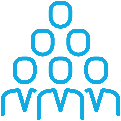 Increase of 20.21% in Burnley 16-18 year old cohort over the period 2019 up to and including 2029, compared to 18.04% in Lancashire and 22.76% nationally.  Increase of 8.63% between 2019 to 2022, equating to 251 young people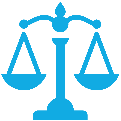 Deprivation is a significant problem in the district.  Burnley is the 17th most deprived district in the country, out of 326 district and unitary authorities, according to the IMD 2015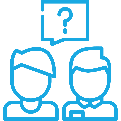 Average figures for December 2018 to February 2019 show a combined NEET and not known percentage of 11.0%, which equates to 220 young people aged 16 and 17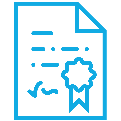 Average Attainment 8 score for Burnley residents is 40.0, compared to 46.7 for Lancashire and 44.5 nationally.  Average Progress 8 score is -0.29, compared to -0.09 for Lancashire and 0.00 nationally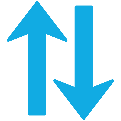 From 2016/17 to 2017/18, participation by Burnley residents in 16-18 FE, 19-24 EHCP, SSF and Academy provision and 16-18 Apprenticeship starts has reduced by 7.6%, compared to a 4.4% reduction for Lancashire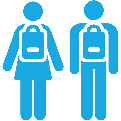 By gender, overall participation was 47.2% female and 52.8% male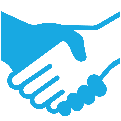 By ethnicity, overall participation was 76.6% White, 20.0% Asian/Asian British, 1.8% Mixed/Multiple Ethnic Group, 1.2% Other Ethnic Group and 0.4% Black/African/Caribbean/Black BritishKey Review Findings2017/18 Key Stage 4 PerformanceOutcomes for both Attainment 8 and Progress 8 continue to be notably below both the Lancashire and national averages and must be addressed as a key priorityThe Attainment 8 score is the lowest across all the districts in Lancashire and the Progress 8 score is the joint lowestThe percentage of residents achieving a grade 9-4 in GCSE English and maths is the lowest across all the districts in Lancashire Overall ParticipationThe reduction in overall participation by Burnley residents is significantly greater than the overall Lancashire reductionAll routes have seen a reduction in participation.  For Burnley residents, the most significant being a 26.1% reduction in SSF and Academy participationRaising of the Participation AgeWhilst there has been an increase in the proportion of 16-18 FE students following a full time programme, at 84.7%, this remains below the Lancashire average of 91.2%Participation on a full time programme has increased for 19-24 EHCP students to 87.9%, compared to the Lancashire average of 79.9%Burnley is one of four districts to see 100% of SSF and Academy students undertaking a full time programme, compared to the Lancashire average of 98.1%English and Maths Condition of Funding3.3% of 16-18 FE students did not meet the English and maths condition of funding, which is the highest proportion in Lancashire97.0% of 19-24 EHCP students met the condition of funding, which is notably above the Lancashire average of 91.4%Summary of District Factors2017/18 Key Stage 4 PerformanceAverage Attainment 8 ScoreProgress 8Progress 8Progress 8Average Attainment 8 ScoreAverage ScoreLower Confidence IntervalUpper Confidence IntervalBurnley Residents40.0-0.29-0.37-0.21Lancashire Residents46.7-0.09-0.11-0.06England Residents44.50.00--Participation by Burnley ResidentsBurnleyLancashire2015/16FE16-181,81221,1202015/16FE19-24 EHCP202692015/16SSF and AcademiesSSF and Academies3764,9502015/1616-18 Apprenticeships16-18 Apprenticeships3333,6412015/16TotalTotal2,54129,9802016/17FE16-181,69420,0172016/17FE19-24 EHCP343492016/17SSF and AcademiesSSF and Academies3144,5432016/1716-18 Apprenticeships16-18 Apprenticeships2633,6002016/17TotalTotal2,30528,5092017/18FE16-181,62119,7342017/18FE19-24 EHCP333592017/18SSF and AcademiesSSF and Academies2324,1032017/1816-18 Apprenticeships16-18 Apprenticeships2443,0642017/18TotalTotal2,13027,260% change from 2016/17 to 2017/18% change from 2016/17 to 2017/18% change from 2016/17 to 2017/18-7.6%-4.4%16-18 FE19-24 with EHCPSSF and Academies16-18 AppsTotalFemale770121231001,005 (47.2%)Male851211091441,125 (52.8%)Total1,621332322442,13016-18 FE19-24 with EHCPSSF and Academies16-18 AppsTotalAsian / Asian British3623528425 (20.0%)Black / African / Caribbean / Black British60118 (0.4%)Mixed / Multiple Ethnic Group3214239 (1.8%)Other Ethnic Group12112025 (1.2%)White1,209281632321,632 (76.6%)Not known 00011(0.0%)Total1,621332322442,13016-18 FE Participation Summary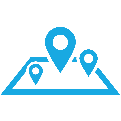 Provision is accessed in 16 local authority areas and 92.7% (1,502) of Burnley residents accessing 16-18 FE provision are doing so at Lancashire based providers.  Outside of Lancashire, the main area being accessed is Blackburn with Darwen at 5.7%Provision is accessed in 16 local authority areas and 92.7% (1,502) of Burnley residents accessing 16-18 FE provision are doing so at Lancashire based providers.  Outside of Lancashire, the main area being accessed is Blackburn with Darwen at 5.7%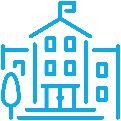 Provision is being accessed at 29 providers.  The main providers being accessed are Burnley College at 69.1% and Nelson and Colne College at 17.0%Provision is being accessed at 29 providers.  The main providers being accessed are Burnley College at 69.1% and Nelson and Colne College at 17.0%The main changes to where provision is being accessed are: 40 more students at Burnley College, 25 fewer at Training 2000 Ltd, 23 fewer at Nelson and Colne College and 19 fewer at NLTGThe main changes to where provision is being accessed are: 40 more students at Burnley College, 25 fewer at Training 2000 Ltd, 23 fewer at Nelson and Colne College and 19 fewer at NLTG52.5% of students are male and 47.5% are female; participation by females has reduced by 55 students and by males has reduced by 1852.5% of students are male and 47.5% are female; participation by females has reduced by 55 students and by males has reduced by 18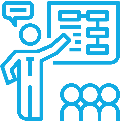 72.7% of students are following a full time programme and 12.0% are following a programme of 450+hrs, which is for those aged 18 and over and who do not have high needs72.7% of students are following a full time programme and 12.0% are following a programme of 450+hrs, which is for those aged 18 and over and who do not have high needs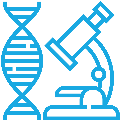 The main sectors being accessed are Preparation for Life and Work at 37.1%; Science and Maths at 18.5%; and Languages, Literature and Culture at 8.9%The main sectors being accessed are Preparation for Life and Work at 37.1%; Science and Maths at 18.5%; and Languages, Literature and Culture at 8.9%Compared to 2016/17, there are 48 fewer students at level 3Compared to 2016/17, there are 46 more Asian students participating and 122 fewer White students19-24 with EHCP Participation Summary Provision is accessed in four local authority areas and 90.9% (30) of Burnley residents aged 19-24 with an EHCP accessing provision are doing so at Lancashire based providersProvision is accessed in four local authority areas and 90.9% (30) of Burnley residents aged 19-24 with an EHCP accessing provision are doing so at Lancashire based providersProvision is being accessed at six providers.  The main providers being accessed are Burnley College at 66.7% and Nelson and Colne College at 21.2%Provision is being accessed at six providers.  The main providers being accessed are Burnley College at 66.7% and Nelson and Colne College at 21.2%63.6% of students are male and 36.4% are female63.6% of students are male and 36.4% are female87.9% of students are following a full time programme87.9% of students are following a full time programme84.8% of students are from a White background and 9.1% are from an Asian background84.8% of students are from a White background and 9.1% are from an Asian backgroundThe main sector being accessed is Preparation for Life and Work at 70.2%The main sector being accessed is Preparation for Life and Work at 70.2%SSF and Academy ParticipationProvision is accessed in four local authority areas and 94.8% (220) of Burnley residents accessing SSF and Academy provision are doing so at Lancashire based providersProvision is accessed in four local authority areas and 94.8% (220) of Burnley residents accessing SSF and Academy provision are doing so at Lancashire based providersProvision is being accessed at 12 providers.  The main providers being accessed are Thomas Whitham Sixth Form at 33.2%, Accrington St Christopher's C of E High School at 25.4% and Clitheroe Royal Grammar School at 19.4%Provision is being accessed at 12 providers.  The main providers being accessed are Thomas Whitham Sixth Form at 33.2%, Accrington St Christopher's C of E High School at 25.4% and Clitheroe Royal Grammar School at 19.4%The main changes to where provision is being accessed are 39 fewer students at Thomas Whitham Sixth Form and 21 fewer at Bacup and Rawtenstall Grammar SchoolThe main changes to where provision is being accessed are 39 fewer students at Thomas Whitham Sixth Form and 21 fewer at Bacup and Rawtenstall Grammar School53.0% of students are female and 47.0% are male; participation by female and male students have both reduced by 4153.0% of students are female and 47.0% are male; participation by female and male students have both reduced by 4194.4% of students are following a full time programme and 5.6% are following a programme of 450+hrs, which is for those aged 18 and over and who do not have high needs94.4% of students are following a full time programme and 5.6% are following a programme of 450+hrs, which is for those aged 18 and over and who do not have high needsThe main sectors being accessed are Science and Maths at 45.9%; Social Sciences at 16.0%; and Languages, Literature and Culture at 9.3%The main sectors being accessed are Science and Maths at 45.9%; Social Sciences at 16.0%; and Languages, Literature and Culture at 9.3%Compared to 2016/17, there are 75 fewer students at level 3Compared to 2016/17, there are 45 fewer Asian students and 42 fewer White students participating16-18 Apprenticeship Participation SummaryIn 2017/18, Burnley residents aged 16-18 started apprenticeship provision at 36 providers.  The main providers being accessed are Burnley College at 42.2%, Nelson and Colne College at 14.3%, NLTG at 7.4% and Training 2000 Ltd at 7.4%In 2017/18, Burnley residents aged 16-18 started apprenticeship provision at 36 providers.  The main providers being accessed are Burnley College at 42.2%, Nelson and Colne College at 14.3%, NLTG at 7.4% and Training 2000 Ltd at 7.4%The main change to where apprenticeships are being accessed is 25 more starts at Burnley CollegeThe main change to where apprenticeships are being accessed is 25 more starts at Burnley College59.0% of apprenticeship starts are male and 41.0% are female; starts by male apprentices have increased by 12 59.0% of apprenticeship starts are male and 41.0% are female; starts by male apprentices have increased by 12 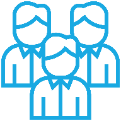 35.7% of apprenticeship starts are aged 16, 25.4% are aged 17 and 38.9% are aged 18; starts by 16 year olds have increased by 21 and by 17 and 18 year olds have reduced by 21 and 19 respectively35.7% of apprenticeship starts are aged 16, 25.4% are aged 17 and 38.9% are aged 18; starts by 16 year olds have increased by 21 and by 17 and 18 year olds have reduced by 21 and 19 respectively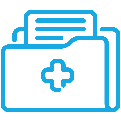 11.1% of apprenticeship starts consider themselves to have a learning difficulty and/or disability and/or health problem11.1% of apprenticeship starts consider themselves to have a learning difficulty and/or disability and/or health problemThe main sectors being accessed are Engineering and Manufacturing at 32.4%; Business, Admin and Law at 16.8%; and Retail and Commercial Enterprise at 14.3%The main sectors being accessed are Engineering and Manufacturing at 32.4%; Business, Admin and Law at 16.8%; and Retail and Commercial Enterprise at 14.3%Compared to 2016/17, there are 11 fewer starts at Advanced level and 10 fewer at Intermediate levelCompared to 2016/17, there are 14 fewer starts by White apprenticesKey FactsIncrease of 27.60% in Chorley 16-18 year old cohort over the period 2019 up to and including 2029, compared to 18.04% in Lancashire and 22.76% nationally.  Increase of 13.77% between 2019 to 2022, equating to 493 young peopleDeprivation is not a significant problem in the district.  Chorley is the 186th most deprived district in the country, out of 326 district and unitary authorities, according to the IMD 2015Average figures for December 2018 to February 2019 show a combined NEET and not known percentage of 9.0%, which equates to 205 young people aged 16 and 17Average Attainment 8 score for Chorley residents is 49.5, compared to 46.7 for Lancashire and 44.5 nationally.  Average Progress 8 score is 0.05, compared to -0.09 for Lancashire and 0.00 nationally From 2016/17 to 2017/18, participation by Chorley residents in 16-18 FE, 19-24 EHCP, SSF and Academy provision and 16-18 Apprenticeship starts has reduced by 3.3%, compared to a 4.4% reduction for LancashireBy gender, overall participation was 47.6% female and 52.4% maleBy ethnicity, overall participation was 90.1% White, 4.3% Other Ethnic Group, 2.8% Asian/Asian British, 2.1% Mixed/Multiple Ethnic Group, 0.4% Black/African/Caribbean/Black British and 0.3% Not KnownKey Review Findings2016/17 Key Stage 4 PerformanceThe outcome for Attainment 8 is notably above both the Lancashire and national averagesWhilst the Progress 8 score is not statistically significant, it is positive and is better than the Lancashire positionThe percentage of residents achieving a grade 9-4 in GCSE English and maths is notably above the Lancashire, North West and national averagesOverall ParticipationThe reduction in overall participation by Chorley residents is less than the overall Lancashire reductionAll routes have seen a reduction in participation.  For Chorley residents, 16-18 Apprenticeship starts have reduced by 20% compared to the previous yearRaising of the Participation Age96.2% of 16-18 FE students from Chorley are following a full time programme, which is the highest proportion across all the districts in Lancashire Whilst there has been a reduction in the proportion of 19-24 EHCP students following a full time programme, at 83.3%, this remains above the Lancashire average of 79.9%Chorley is one of four districts to see 100% of SSF and Academy students undertaking a full time programme, compared to the Lancashire average of 98.1%English and Maths Condition of FundingThe proportion of Chorley residents meeting the English and maths condition of funding is above the Lancashire average for 16-18 FE students, 19-24 EHCP students and SSF and Academy studentsChorley is one of only two districts to see 100% of SSF and Academy students meeting the condition of fundingSummary of District Factors2017/18 Key Stage 4 PerformanceAverage Attainment 8 ScoreProgress 8Progress 8Progress 8Average Attainment 8 ScoreAverage ScoreLower Confidence IntervalUpper Confidence IntervalChorley Residents49.50.05-0.020.13Lancashire Residents46.7-0.09-0.11-0.06England Residents44.50.00--Participation by Chorley ResidentsChorleyLancashire2015/16FE16-182,17721,1202015/16FE19-24 EHCP112692015/16SSF and AcademiesSSF and Academies464,9502015/1616-18 Apprenticeships16-18 Apprenticeships3413,6412015/16TotalTotal2,57529,9802016/17FE16-182,07320,0172016/17FE19-24 EHCP213492016/17SSF and AcademiesSSF and Academies364,5432016/1716-18 Apprenticeships16-18 Apprenticeships3503,6002016/17TotalTotal2,48028,5092017/18FE16-182,06619,7342017/18FE19-24 EHCP183592017/18SSF and AcademiesSSF and Academies344,1032017/1816-18 Apprenticeships16-18 Apprenticeships2803,0642017/18TotalTotal2,39827,260% change from 2016/17 to 2017/18% change from 2016/17 to 2017/18% change from 2016/17 to 2017/18-3.3%-4.4%16-18 FE19-24 with EHCPSSF and Academies16-18 AppsTotalFemale1,020518991,142 (47.6%)Male1,04613161811,256 (52.4%)Total2,06618342802,39816-18 FE19-24 with EHCPSSF and Academies16-18 AppsTotalAsian / Asian British6402167 (2.8%)Black / African / Caribbean / Black British1000010(0.4%)Mixed / Multiple Ethnic Group4602250(2.1%)Other Ethnic Group94360103 (4.3%)White1,85215242702,161(90.1%)Not Known00077(0.3%)Total2,06618342802,39816-18 FE Participation SummaryProvision is accessed in 22 local authority areas and 83.2% (1,718) of Chorley residents accessing 16-18 FE provision are doing so at Lancashire based providers.  Outside of Lancashire, the main areas being accessed are Wigan at 8.4% and Blackburn with Darwen at 5.1%Provision is being accessed at 35 providers.  The main providers being accessed are Runshaw College at 59.4%, Cardinal Newman College at 16.9% and Wigan and Leigh College at 6.3%The main changes to where provision is being accessed are: 45 fewer students at Runshaw College, 33 more at Wigan and Leigh College, 23 fewer at Blackburn College and 21 more at Cardinal Newman College50.6% of students are male and 49.4% are female; participation by females has reduced by 33 students and by male students has increased by 2687.5% of students are following a full time programme and 8.8% are following a programme of 450+hrs, which is for those aged 18 and over and who do not have high needsThe main sectors being accessed are Science and Maths at 23.4%; Preparation for Life and Work at 19.8%; and Languages, Literature and Culture at 11.0%19-24 with EHCP Participation Summary Provision is accessed in four local authority areas and 72.2% (13) of Chorley residents aged 19-24 with an EHCP accessing provision are doing so at Lancashire based providers.  Outside of Lancashire, the main area being accessed is Blackburn with Darwen at 16.7%Provision is accessed in four local authority areas and 72.2% (13) of Chorley residents aged 19-24 with an EHCP accessing provision are doing so at Lancashire based providers.  Outside of Lancashire, the main area being accessed is Blackburn with Darwen at 16.7%Provision is being accessed at seven providers.  The main providers being accessed are Cardinal Newman College and Myerscough College at 22.2% each and Blackburn College and Preston's College at 16.7% eachProvision is being accessed at seven providers.  The main providers being accessed are Cardinal Newman College and Myerscough College at 22.2% each and Blackburn College and Preston's College at 16.7% each72.2% of students are male and 27.8% are female72.2% of students are male and 27.8% are female83.3% of students are following a full time programme83.3% of students are following a full time programme83.3% of students are from a White background and 16.7% are from an Other ethnic group83.3% of students are from a White background and 16.7% are from an Other ethnic groupThe main sector being accessed is Preparation for Life and Work at 75.4%The main sector being accessed is Preparation for Life and Work at 75.4%SSF and Academy ParticipationProvision is accessed in seven local authority areas and 52.9% (18) of Chorley residents accessing SSF and Academy provision are doing so at Lancashire based providers.  Outside of Lancashire, the main areas being accessed are Blackburn with Darwen at 26.5% and Liverpool at 8.8%Provision is being accessed at 14 providers.  The main providers being accessed are Hutton C of E Grammar School at 23.5%, Rivington and Blackrod High School at 20.6% and Queen Elizabeth's Grammar School at 17.6%52.9% of students are female and 47.1% are male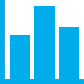 100% of the provision being accessed is at level 385.3% of students are following a full time programme and 14.7% are following a programme of 450+hrs, which is for those aged 18 and over and who do not have high needsThe main sectors being accessed are Science and Maths at 36.4%; Arts, Media and Publishing at 16.2%; and Languages, Literature and Culture at 10.1%16-18 Apprenticeship Participation SummaryIn 2017/18, Chorley residents aged 16-18 started apprenticeship provision at 61 providers.  The main providers being accessed are Runshaw College at 20.0%, Preston's College at 7.9% and NLTG at 6.4%In 2017/18, Chorley residents aged 16-18 started apprenticeship provision at 61 providers.  The main providers being accessed are Runshaw College at 20.0%, Preston's College at 7.9% and NLTG at 6.4%The main changes to where apprenticeships are being accessed are 13 fewer starts at Preston's College and 11 fewer at Myerscough CollegeThe main changes to where apprenticeships are being accessed are 13 fewer starts at Preston's College and 11 fewer at Myerscough College64.6% of apprenticeship starts are male and 35.4% are female; starts have reduced for both male and female apprentices by 31 and 39 respectively 64.6% of apprenticeship starts are male and 35.4% are female; starts have reduced for both male and female apprentices by 31 and 39 respectively 35.7% of apprenticeship starts are aged 16, 25.4% are aged 17 and 38.9% are aged 18; starts by 17 and 18 year olds have reduced by 26 and 49 respectively35.7% of apprenticeship starts are aged 16, 25.4% are aged 17 and 38.9% are aged 18; starts by 17 and 18 year olds have reduced by 26 and 49 respectively9.3% of apprenticeship starts consider themselves to have a learning difficulty and/or disability and/or health problem9.3% of apprenticeship starts consider themselves to have a learning difficulty and/or disability and/or health problemThe main sectors being accessed are Engineering and Manufacturing at 27.5%; Business, Admin and Law at 26.4%; and Health, Public Services and Care at 14.3%The main sectors being accessed are Engineering and Manufacturing at 27.5%; Business, Admin and Law at 26.4%; and Health, Public Services and Care at 14.3%Compared to 2016/17, there are 71 fewer starts at Intermediate levelCompared to 2016/17, there are 68 fewer starts by White apprenticesKey FactsIncrease of 18.09% in Fylde 16-18 year old cohort over the period 2019 up to and including 2029, compared to 18.04% in Lancashire and 22.76% nationally.  Increase of 7.73% between 2019 to 2022, equating to 179 young peopleDeprivation is not a significant problem in the district. Fylde is the 218th most deprived district in the country, out of 326 district and unitary authorities, according to the IMD 2015Average figures for December 2018 to February 2019 show a combined NEET and not known percentage of 9.1%, which equates to 125 young people aged 16 and 17Average Attainment 8 score for Fylde residents is 45.3, compared to 46.7 for Lancashire and 44.5 nationally.  Average Progress 8 score is -0.29, compared to -0.09 for Lancashire and 0.00 nationallyFrom 2016/17 to 2017/18, participation by Fylde residents in 16-18 FE, 19-24 EHCP, SSF and Academy provision and 16-18 Apprenticeship starts has reduced by 5.1%, compared to a 4.4% reduction for LancashireBy gender, overall participation was 49.8% female and 50.2% maleBy ethnicity, overall participation was 94.9% White, 1.9% Mixed/Multiple Ethnic Group, 1.7% Asian/Asian British, 1.0% Other Ethnic Group, 0.3% Black/African/Caribbean/Black British and 0.2% Not KnownKey Review Findings2017/18 Key Stage 4 PerformanceWhilst the Attainment 8 score is below the Lancashire average, it is above the national positionThe Progress 8 score is the joint lowest across all the districts in Lancashire and must be addressed as a key priorityThe percentage of residents achieving a grade 9-4 in GCSE English and maths is marginally below the Lancashire average Overall ParticipationThe reduction in overall participation by Fylde residents is marginally greater than the overall Lancashire reductionOther than 16-18 FE, all routes have seen a reduction in participation.  Fylde is one of only three districts to see an increase in 16-18 FE participation.  For Fylde residents, the most significant reduction is in SSF and Academy participation at 38.1%Raising of the Participation AgeAt 94.7% and 98.5% respectively, participation on full time programmes has increased for 16-18 FE and SSF and Academy students and these are above the Lancashire averages of 91.2% and 98.1%Whilst there has been a reduction in the proportion of 19-24 EHCP students following a full time programme, at 84.6%, this remains above the Lancashire average of 79.9%English and Maths Condition of Funding99.6% of 16-18 FE students met the English and maths condition of funding, which is the joint highest proportion across all the districts in Lancashire94.0% of SSF and Academy students met the condition of funding, which is the lowest proportion across all the districts in LancashireSummary of District Factors2017/18 Key Stage 4 PerformanceAverage Attainment 8 ScoreProgress 8Progress 8Progress 8Average Attainment 8 ScoreAverage ScoreLower Confidence IntervalUpper Confidence IntervalFylde Residents45.3-0.29-0.39-0.19Lancashire Residents46.7-0.09-0.11-0.06England Residents44.50.00--Participation by Fylde ResidentsFyldeLancashire2015/16FE16-181,11521,1202015/16FE19-24 EHCP172692015/16SSF and AcademiesSSF and Academies2624,9502015/1616-18 Apprenticeships16-18 Apprenticeships2023,6412015/16TotalTotal1,59629,9802016/17FE16-181,10720,0172016/17FE19-24 EHCP203492016/17SSF and AcademiesSSF and Academies2154,5432016/1716-18 Apprenticeships16-18 Apprenticeships1853,6002016/17TotalTotal1,52728,5092017/18FE16-181,14219,7342017/18FE19-24 EHCP133592017/18SSF and AcademiesSSF and Academies1334,1032017/1816-18 Apprenticeships16-18 Apprenticeships1613,0642017/18TotalTotal1,44927,260% change from 2016/17 to 2017/18% change from 2016/17 to 2017/18% change from 2016/17 to 2017/18-5.1%-4.4%16-18 FE19-24 with EHCPSSF and Academies16-18 AppsTotalFemale55367884721 (49.8%)Male58975577728 (50.2%)Total1,142131331611,44916-18 FE19-24 with EHCPSSF and Academies16-18 AppsTotalAsian / Asian British2004024 (1.7%)Black / African / Caribbean / Black British30104 (0.3%)Mixed / Multiple Ethnic Group2601128 (1.9%)Other Ethnic Group716115(1.0%)White1,086121211561,375 (94.9%)Not Known00033(0.2%)Total1,142131331611,44916-18 FE Participation SummaryProvision is accessed in 16 local authority areas and 54.6% (624) of Fylde residents accessing 16-18 FE provision are doing so at Lancashire based providers.  Outside of Lancashire, the main area being accessed is Blackpool at 42.2%Provision is accessed in 16 local authority areas and 54.6% (624) of Fylde residents accessing 16-18 FE provision are doing so at Lancashire based providers.  Outside of Lancashire, the main area being accessed is Blackpool at 42.2%Provision is being accessed at 24 providers.  The main providers being accessed are Cardinal Newman College at 36.8%, Blackpool and the Fylde College at 24.2% and The Blackpool Sixth Form College at 18.0%Provision is being accessed at 24 providers.  The main providers being accessed are Cardinal Newman College at 36.8%, Blackpool and the Fylde College at 24.2% and The Blackpool Sixth Form College at 18.0%The main changes to where provision is being accessed are: 48 fewer students at Blackpool and the Fylde College, 35 more at The Blackpool Sixth Form College and 21 more at Myerscough CollegeThe main changes to where provision is being accessed are: 48 fewer students at Blackpool and the Fylde College, 35 more at The Blackpool Sixth Form College and 21 more at Myerscough College51.6% of students are male and 48.4% are female; participation has increased for both male and female students, by 12 and 23 respectively51.6% of students are male and 48.4% are female; participation has increased for both male and female students, by 12 and 23 respectively86.2% of students are following a full time programme and 8.6% are following a programme of 450+hrs, which is for those aged 18 and over and who do not have high needs86.2% of students are following a full time programme and 8.6% are following a programme of 450+hrs, which is for those aged 18 and over and who do not have high needsThe main sectors being accessed are Preparation for Life and Work at 26.1%; Science and Maths at 20.0%; and Arts, Media and Publishing at 10.1%The main sectors being accessed are Preparation for Life and Work at 26.1%; Science and Maths at 20.0%; and Arts, Media and Publishing at 10.1%Compared to 2016/17, there are 37 more students at level 2Compared to 2016/17, there are 27 more White students participating19-24 with EHCP Participation Summary Provision is accessed in two local authority areas and 61.5% (eight) of Fylde residents aged 19-24 with an EHCP accessing provision are doing so at Lancashire based providers.  The other area being accessed is Blackpool at 38.5%Provision is accessed in two local authority areas and 61.5% (eight) of Fylde residents aged 19-24 with an EHCP accessing provision are doing so at Lancashire based providers.  The other area being accessed is Blackpool at 38.5%Provision is being accessed at five providers.  The main providers being accessed are Blackpool and the Fylde College at 38.5%, Myerscough College at 30.8% and Cardinal Newman College at 15.4%Provision is being accessed at five providers.  The main providers being accessed are Blackpool and the Fylde College at 38.5%, Myerscough College at 30.8% and Cardinal Newman College at 15.4%53.8% of students are male and 46.2% are female53.8% of students are male and 46.2% are female84.6% of students are following a full time programme84.6% of students are following a full time programme92.3% of students are from a White background and 7.7% are from an Other ethnic background92.3% of students are from a White background and 7.7% are from an Other ethnic backgroundThe main sector being accessed is Preparation for Life and Work at 71.7%The main sector being accessed is Preparation for Life and Work at 71.7%SSF and Academy ParticipationProvision is accessed in three local authority areas and 97.0% (129) of Fylde residents accessing SSF and Academy provision are doing so at Lancashire based providers.  The other areas being accessed are Liverpool at 2.3% and Blackpool at 0.8%Provision is accessed in three local authority areas and 97.0% (129) of Fylde residents accessing SSF and Academy provision are doing so at Lancashire based providers.  The other areas being accessed are Liverpool at 2.3% and Blackpool at 0.8%Provision is being accessed at eight providers.  The main providers being accessed are Carr Hill High School and Sixth Form Centre at 60.9% and Lytham St Annes Technology and Performing Arts College at 25.6%Provision is being accessed at eight providers.  The main providers being accessed are Carr Hill High School and Sixth Form Centre at 60.9% and Lytham St Annes Technology and Performing Arts College at 25.6%The main changes to where provision is being accessed are reductions of 43 students at both Carr Hill High School and Sixth Form Centre and Lytham St Annes Technology and Performing Arts College.  Carr Hill High School and Sixth Form Centre is closing its sixth form provision at the end of 2018/19 and Lytham St Annes Technology and Performing Arts College closed its sixth form provision at the end of 2017/18The main changes to where provision is being accessed are reductions of 43 students at both Carr Hill High School and Sixth Form Centre and Lytham St Annes Technology and Performing Arts College.  Carr Hill High School and Sixth Form Centre is closing its sixth form provision at the end of 2018/19 and Lytham St Annes Technology and Performing Arts College closed its sixth form provision at the end of 2017/1858.6% of students are female and 41.4% are male; participation has reduced for both female and male students, by 34 and 48 respectively58.6% of students are female and 41.4% are male; participation has reduced for both female and male students, by 34 and 48 respectively92.5% of students are following a full time programme and 6.0% are following a programme of 450+hrs, which is for those aged 18 and over and who do not have high needs92.5% of students are following a full time programme and 6.0% are following a programme of 450+hrs, which is for those aged 18 and over and who do not have high needsThe main sectors being accessed are Science and Maths at 37.9%; Arts, Media and Publishing at 14.4%; and Social Sciences at 9.2%The main sectors being accessed are Science and Maths at 37.9%; Arts, Media and Publishing at 14.4%; and Social Sciences at 9.2%Compared to 2016/17, there are 69 fewer students at level 3Compared to 2016/17, there are 72 fewer White students participating16-18 Apprenticeship Participation SummaryIn 2017/18, Fylde residents aged 16-18 started apprenticeship provision at 54 providers.  The main providers being accessed are Blackpool and the Fylde College at 15.5%, Preston's College at 10.6% and CITB at 9.9%In 2017/18, Fylde residents aged 16-18 started apprenticeship provision at 54 providers.  The main providers being accessed are Blackpool and the Fylde College at 15.5%, Preston's College at 10.6% and CITB at 9.9%The main change to where apprenticeships are being accessed is 11 fewer starts at Preston's CollegeThe main change to where apprenticeships are being accessed is 11 fewer starts at Preston's College52.2% of apprenticeship starts are female and 47.8% are male; starts by male apprentices have reduced by 28 52.2% of apprenticeship starts are female and 47.8% are male; starts by male apprentices have reduced by 28 26.7% of apprenticeship starts are aged 16, 27.3% are aged 17 and 46.0% are aged 18; starts by 16 and 18 year olds have reduced by 10 and 12 respectively26.7% of apprenticeship starts are aged 16, 27.3% are aged 17 and 46.0% are aged 18; starts by 16 and 18 year olds have reduced by 10 and 12 respectively14.9% of apprenticeship starts consider themselves to have a learning difficulty and/or disability and/or health problem14.9% of apprenticeship starts consider themselves to have a learning difficulty and/or disability and/or health problemThe main sectors being accessed are Business, Admin and Law at 23.0%; Retail and Commercial Enterprise at 20.5%; and Engineering and Manufacturing at 15.5%The main sectors being accessed are Business, Admin and Law at 23.0%; Retail and Commercial Enterprise at 20.5%; and Engineering and Manufacturing at 15.5%Compared to 2016/17, there are 21 fewer starts at Intermediate level and 12 fewer at Advanced levelCompared to 2016/17, there are 22 fewer starts by White apprenticesKey FactsIncrease of 13.84% in Hyndburn 16-18 year old cohort over the period 2019 up to and including 2029, compared to 18.04% in Lancashire and 22.76% nationally.  Increase of 4.10% between 2019 to 2022, equating to 114 young peopleDeprivation is a significant problem in the district.  Hyndburn is the 28th most deprived district in the country, out of 326 district and unitary authorities, according to the IMD 2015Average figures for December 2018 to February 2019 show a combined NEET and not known percentage of 11.6%, which equates to 232 young people aged 16 and 17Average Attainment 8 score for Hyndburn residents is 43.2, compared to 46.7 for Lancashire and 44.5 nationally.  Average Progress 8 score is -0.13, compared to -0.09 for Lancashire and 0.00 nationallyFrom 2016/17 to 2017/18, participation by Hyndburn residents in 16-18 FE, 19-24 EHCP, SSF and Academy provision and 16-18 Apprenticeship starts has reduced by 6.7%, compared to a 4.4% reduction for LancashireBy gender, overall participation was 49.2% female and 50.8% maleBy ethnicity, overall participation was 75.5% White, 20.6% Asian/Asian British, 2.2% Other Ethnic Group, 1.5% Mixed/Multiple Ethnic Group and 0.3% Black/African/Caribbean/Black BritishKey Review Findings2017/18 Key Stage 4 PerformanceOutcomes for both Attainment 8 and Progress 8 continue to be notably below both the Lancashire and national averages and must be addressed as a key priorityThe Attainment 8 score is the second lowest across all the districts in Lancashire The percentage of residents achieving a grade 9-4 in GCSE English and maths is notably below the Lancashire, North West and national averagesOverall ParticipationThe reduction in overall participation by Hyndburn residents is significantly greater than the overall Lancashire reductionOther than 19-24 EHCP, all routes have seen a reduction in participation.  For Hyndburn residents, the most significant being a 24.3% reduction in 16-18 Apprenticeship starts Raising of the Participation Age84.1% of 16-18 FE students from Hyndburn are following a full time programme, which has reduced from 2016/17 and is the lowest proportion across all the districts in LancashireEnglish and Maths Condition of Funding100% of 19-24 EHCP students met the English and maths condition of funding, which is the joint highest proportion across all the districts in LancashireSummary of District Factors2017/18 Key Stage 4 PerformanceAverage Attainment 8 ScoreProgress 8Progress 8Progress 8Average Attainment 8 ScoreAverage ScoreLower Confidence IntervalUpper Confidence IntervalHyndburn Residents43.2-0.13-0.22-0.05Lancashire Residents46.7-0.09-0.11-0.06England Residents44.50.00--Participation by Hyndburn ResidentsHyndburnLancashire2015/16FE16-181,59321,1202015/16FE19-24 EHCP162692015/16SSF and AcademiesSSF and Academies4614,9502015/1616-18 Apprenticeships16-18 Apprenticeships3273,6412015/16TotalTotal2,39729,9802016/17FE16-181,46720,0172016/17FE19-24 EHCP183492016/17SSF and AcademiesSSF and Academies4824,5432016/1716-18 Apprenticeships16-18 Apprenticeships3793,6002016/17TotalTotal2,34628,5092017/18FE16-181,41519,7342017/18FE19-24 EHCP243592017/18SSF and AcademiesSSF and Academies4634,1032017/1816-18 Apprenticeships16-18 Apprenticeships2873,0642017/18TotalTotal2,18927,260% change from 2016/17 to 2017/18% change from 2016/17 to 2017/18% change from 2016/17 to 2017/18-6.7%-4.4%16-18 FE19-24 with EHCPSSF and Academies16-18 AppsTotalFemale67032961081,077 (49.2%)Male745211671791,112 (50.8%)Total1,415244632872,18916-18 FE19-24 with EHCPSSF and Academies16-18 AppsTotalAsian / Asian British31661208450 (20.6%)Black / African / Caribbean / Black British60006 (0.3%)Mixed / Multiple Ethnic Group2307232 (1.5%)Other Ethnic Group29020049 (2.2%)White1,041183162771,652 (75.5%)Total1,415244632872,18916-18 FE Participation SummaryProvision is accessed in 14 local authority areas and 53.3% (754) of Hyndburn residents accessing 16-18 FE provision are doing so at Lancashire based providers.  Outside of Lancashire, the main area being accessed is Blackburn with Darwen at 45.4%Provision is accessed in 14 local authority areas and 53.3% (754) of Hyndburn residents accessing 16-18 FE provision are doing so at Lancashire based providers.  Outside of Lancashire, the main area being accessed is Blackburn with Darwen at 45.4%Provision is being accessed at 24 providers.  The main providers being accessed are Blackburn College at 35.0%, Accrington and Rossendale College at 21.2% and Burnley College at 14.8%Provision is being accessed at 24 providers.  The main providers being accessed are Blackburn College at 35.0%, Accrington and Rossendale College at 21.2% and Burnley College at 14.8%The main changes to where provision is being accessed are: 46 fewer students at Blackburn College, 24 fewer at Burnley College, and 19 more at St Mary's College Blackburn The main changes to where provision is being accessed are: 46 fewer students at Blackburn College, 24 fewer at Burnley College, and 19 more at St Mary's College Blackburn 52.7% of students are male and 47.3% are female; participation has reduced for both male and female students, by 37 and 15 respectively52.7% of students are male and 47.3% are female; participation has reduced for both male and female students, by 37 and 15 respectively70.2% of students are following a full time programme and 13.9% are following a programme of 450+hrs, which is for those aged 18 and over and who do not have high needs70.2% of students are following a full time programme and 13.9% are following a programme of 450+hrs, which is for those aged 18 and over and who do not have high needsThe main sectors being accessed are Preparation for Life and Work at 40.9%; Science and Maths at 14.7%; and Languages, Literature and Culture at 9.5%The main sectors being accessed are Preparation for Life and Work at 40.9%; Science and Maths at 14.7%; and Languages, Literature and Culture at 9.5%Compared to 2016/17, there are 41 more students at level 2, 35 fewer at level 1, 24 fewer at level 3, 17 fewer at Entry level and 16 fewer at Other levelCompared to 2016/17, there are 29 more Asian students participating and 91 fewer White students19-24 with EHCP Participation Summary Provision is accessed in two local authority areas and 58.3% (14) of Hyndburn residents aged 19-24 with an EHCP accessing provision are doing so at Lancashire based providers.  The other area being accessed is Blackburn with Darwen at 41.7%Provision is accessed in two local authority areas and 58.3% (14) of Hyndburn residents aged 19-24 with an EHCP accessing provision are doing so at Lancashire based providers.  The other area being accessed is Blackburn with Darwen at 41.7%Provision is being accessed at seven providers.  The main providers being accessed are Blackburn College at 41.7%, Accrington and Rossendale College at 25.0% and Beaumont College at 12.5%Provision is being accessed at seven providers.  The main providers being accessed are Blackburn College at 41.7%, Accrington and Rossendale College at 25.0% and Beaumont College at 12.5%87.5% of students are male and 12.5% are female87.5% of students are male and 12.5% are female79.2% of students are following a full time programme79.2% of students are following a full time programme75.0% of students are from a White background and 25.0% are from an Asian background75.0% of students are from a White background and 25.0% are from an Asian backgroundThe main sector being accessed is Preparation for Life and Work at 68.1%The main sector being accessed is Preparation for Life and Work at 68.1%SSF and Academy ParticipationProvision is accessed in three local authority areas and 93.5% (433) of Hyndburn residents accessing SSF and Academy provision are doing so at Lancashire based providers.  The other areas being accessed are Blackburn with Darwen at 6.3% and Bolton at 0.2%Provision is accessed in three local authority areas and 93.5% (433) of Hyndburn residents accessing SSF and Academy provision are doing so at Lancashire based providers.  The other areas being accessed are Blackburn with Darwen at 6.3% and Bolton at 0.2%Provision is being accessed at 11 providers.  The main providers being accessed are Accrington Academy at 42.3%, Accrington St Christopher's C of E High School at 33.9% and Clitheroe Royal Grammar School at 13.2%Provision is being accessed at 11 providers.  The main providers being accessed are Accrington Academy at 42.3%, Accrington St Christopher's C of E High School at 33.9% and Clitheroe Royal Grammar School at 13.2%The main change to where provision is being accessed is 14 fewer students at Accrington St Christopher's C of E High SchoolThe main change to where provision is being accessed is 14 fewer students at Accrington St Christopher's C of E High School63.9% of students are female and 36.1% are male; participation by male students has reduced by 1663.9% of students are female and 36.1% are male; participation by male students has reduced by 1695.0% of students are following a full time programme and 3.5% are following a programme of 450+hrs, which is for those aged 18 and over and who do not have high needs95.0% of students are following a full time programme and 3.5% are following a programme of 450+hrs, which is for those aged 18 and over and who do not have high needsThe main sectors being accessed are Science and Maths at 37.1%; Languages, Literature and Culture at 12.8%; and Social Sciences at 12.2%The main sectors being accessed are Science and Maths at 37.1%; Languages, Literature and Culture at 12.8%; and Social Sciences at 12.2%Compared to 2016/17, there are 19 fewer students at level 3Compared to 2016/17, there are 83 fewer White students16-18 Apprenticeship Participation SummaryIn 2017/18, Hyndburn residents aged 16-18 started apprenticeship provision at 42 providers.  The main providers being accessed are Accrington and Rossendale College at 17.4%, NLTG at 16.7% and Training 2000 Ltd at 15.0%In 2017/18, Hyndburn residents aged 16-18 started apprenticeship provision at 42 providers.  The main providers being accessed are Accrington and Rossendale College at 17.4%, NLTG at 16.7% and Training 2000 Ltd at 15.0%The main changes to where apprenticeships are being accessed are 21 fewer starts at Blackburn College, 18 fewer at NLTG and 12 fewer at Accrington and Rossendale CollegeThe main changes to where apprenticeships are being accessed are 21 fewer starts at Blackburn College, 18 fewer at NLTG and 12 fewer at Accrington and Rossendale College62.4% of apprenticeship starts are male and 37.6% are female; starts have reduced for both male and female apprentices by 55 and 37 respectively62.4% of apprenticeship starts are male and 37.6% are female; starts have reduced for both male and female apprentices by 55 and 37 respectively27.2% of apprenticeship starts are aged 16, 38.3% are aged 17 and 34.5% are aged 18; starts have reduced across all ages by 37, 23 and 32 respectively27.2% of apprenticeship starts are aged 16, 38.3% are aged 17 and 34.5% are aged 18; starts have reduced across all ages by 37, 23 and 32 respectively9.1% of apprenticeship starts consider themselves to have a learning difficulty and/or disability and/or health problem9.1% of apprenticeship starts consider themselves to have a learning difficulty and/or disability and/or health problemThe main sectors being accessed are Engineering and Manufacturing at 29.3%; Business, Admin and Law at 20.6%; and Retail and Commercial Enterprise at 12.9%The main sectors being accessed are Engineering and Manufacturing at 29.3%; Business, Admin and Law at 20.6%; and Retail and Commercial Enterprise at 12.9%Compared to 2016/17, there are 85 fewer starts at Intermediate levelCompared to 2016/17, there are 83 fewer starts by White apprenticesKey FactsIncrease of 24.79% in Lancaster 16-18 year old cohort over the period 2019 up to and including 2029, compared to 18.04% in Lancashire and 22.76% nationally.  Increase of 2.50% between 2019 to 2022, equating to 118 young peopleDeprivation is not a significant problem in the district.  Lancaster is the 125h most deprived district in the country, out of 326 district and unitary authorities, according to the IMD 2015Average figures for December 2018 to February 2019 show a combined NEET and not known percentage of 11.3%, which equates to 300 young people aged 16 and 17Average Attainment 8 score for Lancaster residents is 47.0, compared to 46.7 for Lancashire and 44.5 nationally.  Average Progress 8 score is -0.09, compared to -0.09 for Lancashire and 0.00 nationally  From 2016/17 to 2017/18, participation by Lancaster residents in 16-18 FE, 19-24 EHCP, SSF and Academy provision and 16-18 Apprenticeship starts has reduced by 6.3%, compared to a 4.4% reduction for LancashireBy gender, overall participation was 48.9% female and 51.1% maleBy ethnicity, overall participation was 92.4% White, 3.0% Asian/Asian British, 2.2% Mixed/Multiple Ethnic Group, 2.0% Other Ethnic Group and 0.3% Black/African/Caribbean/Black BritishKey Review Findings2017/18 Key Stage 4 PerformanceOutcomes for both Attainment 8 and Progress 8 are in line with the Lancashire position for both measuresThe percentage of residents achieving a grade 9-4 in GCSE English and maths is marginally below the Lancashire averageOverall ParticipationThe reduction in overall participation by Lancaster residents is significantly greater than the overall Lancashire reductionOther than 19-24 EHCP, all routes have seen a reduction in participation.  For Lancaster residents, the most significant being a 10.3% reduction in SSF and Academy participationRaising of the Participation AgeThe proportion of 16-18 FE students, 19-24 EHCP students and SSF and Academy students following a full time programme are all below the Lancashire averagesAt 60.4%, participation by 19-24 EHCP students on a full time programme is the lowest across all the districts in LancashireEnglish and Maths Condition of FundingAt 98.0% and 99.2% respectively, the percentage of 16-18 FE students and SSF and Academy students are high16.7% of 19-24 EHCP students did not meet the condition of funding, which is the highest proportion in LancashireSummary of District Factors2017/18 Key Stage 4 PerformanceAverage Attainment 8 ScoreProgress 8Progress 8Progress 8Average Attainment 8 ScoreAverage ScoreLower Confidence IntervalUpper Confidence IntervalLancaster Residents47.0-0.09-0.16-0.01Lancashire Residents46.7-0.09-0.11-0.06England Residents44.50.00--Participation by Lancaster ResidentsLancasterLancashire2015/16FE16-181,24021,1202015/16FE19-24 EHCP362692015/16SSF and AcademiesSSF and Academies1,6334,9502015/1616-18 Apprenticeships16-18 Apprenticeships3623,6412015/16TotalTotal3,27129,9802016/17FE16-181,25720,0172016/17FE19-24 EHCP403492016/17SSF and AcademiesSSF and Academies1,4824,5432016/1716-18 Apprenticeships16-18 Apprenticeships3453,6002016/17TotalTotal3,12428,5092017/18FE16-181,25019,7342017/18FE19-24 EHCP483592017/18SSF and AcademiesSSF and Academies1,3304,1032017/1816-18 Apprenticeships16-18 Apprenticeships2993,0642017/18TotalTotal2,92727,260% change from 2016/17 to 2017/18% change from 2016/17 to 2017/18% change from 2016/17 to 2017/18-6.3%-4.4%16-18 FE19-24 with EHCPSSF and Academies16-18 AppsTotalFemale59315727971,432 (48.9%)Male657336032021,495 (51.1%)Total1,250481,3302992,92716-18 FE19-24 with EHCPSSF and Academies16-18 AppsTotalAsian / Asian British19168189 (3.0%)Black / African / Caribbean / Black British406010 (0.3%)Mixed / Multiple Ethnic Group19238564 (2.2%)Other Ethnic Group14638058 (2.0%)White1,194391,1802922,705 (92.4%)Not Known00011(0.0%)Total1,250481,3302992,92716-18 FE Participation SummaryProvision is accessed in 13 local authority areas and 83.2% (1,040) of Lancaster residents accessing 16-18 FE provision are doing so at Lancashire based providers.  Outside of Lancashire, the main area being accessed is Cumbria at 14.6%Provision is accessed in 13 local authority areas and 83.2% (1,040) of Lancaster residents accessing 16-18 FE provision are doing so at Lancashire based providers.  Outside of Lancashire, the main area being accessed is Cumbria at 14.6%Provision is being accessed at 21 providers.  The main providers being accessed are Lancaster and Morecambe College at 66.4%, Kendal College at 14.5% and Myerscough College at 6.3%Provision is being accessed at 21 providers.  The main providers being accessed are Lancaster and Morecambe College at 66.4%, Kendal College at 14.5% and Myerscough College at 6.3%The main changes to where provision is being accessed are: 60 fewer students at Lancaster and Morecambe College, 32 more at Kendal College and 12 more at Preston's CollegeThe main changes to where provision is being accessed are: 60 fewer students at Lancaster and Morecambe College, 32 more at Kendal College and 12 more at Preston's College52.6% of students are male and 47.4% are female; participation by male students has increased by 29 and by female students has reduced by 3652.6% of students are male and 47.4% are female; participation by male students has increased by 29 and by female students has reduced by 3675.2% of students are following a full time programme and 13.7% are following a programme of 450+hrs, which is for those aged 18 and over and who do not have high needs75.2% of students are following a full time programme and 13.7% are following a programme of 450+hrs, which is for those aged 18 and over and who do not have high needsThe main sectors being accessed are Preparation for Life and Work at 50.7%; Science and Maths at 8.8%; and Languages, Literature and Culture at 7.2%The main sectors being accessed are Preparation for Life and Work at 50.7%; Science and Maths at 8.8%; and Languages, Literature and Culture at 7.2%Compared to 2016/17, there are 22 more students at level 1 and 31 fewer at level 219-24 with EHCP Participation Summary Provision is accessed in three local authority areas and 95.8% (46) of Lancaster residents aged 19-24 with an EHCP accessing provision are doing so at Lancashire based providers.  The other areas being accessed are Blackpool and Bolton at 2.1% each Provision is accessed in three local authority areas and 95.8% (46) of Lancaster residents aged 19-24 with an EHCP accessing provision are doing so at Lancashire based providers.  The other areas being accessed are Blackpool and Bolton at 2.1% each Provision is being accessed at six providers.  The main providers being accessed are Lancaster and Morecambe College at 45.8%, Beaumont College at 29.2% and Myerscough Colne College at 14.6%Provision is being accessed at six providers.  The main providers being accessed are Lancaster and Morecambe College at 45.8%, Beaumont College at 29.2% and Myerscough Colne College at 14.6%68.8% of students are male and 31.3% are female68.8% of students are male and 31.3% are female60.4% of students are following a full time programme60.4% of students are following a full time programme81.3% of students are from a White background and 12.5% are from an Other ethnic group81.3% of students are from a White background and 12.5% are from an Other ethnic groupThe main sector being accessed is Preparation for Life and Work at 82.4%The main sector being accessed is Preparation for Life and Work at 82.4%SSF and Academy ParticipationProvision is accessed in five local authority areas and 89.8% (1,195) of Lancaster residents accessing SSF and Academy provision are doing so at Lancashire based providers.  Outside of Lancashire, the main area being accessed is Cumbria at 9.8%Provision is accessed in five local authority areas and 89.8% (1,195) of Lancaster residents accessing SSF and Academy provision are doing so at Lancashire based providers.  Outside of Lancashire, the main area being accessed is Cumbria at 9.8%Provision is being accessed at 15 providers.  The main providers being accessed are Ripley St Thomas C of E Academy at 24.7%, Lancaster Girls' Grammar School at 13.8%, Morecambe Community High School at 13.6% and Lancaster Royal Grammar School at 13.5%Provision is being accessed at 15 providers.  The main providers being accessed are Ripley St Thomas C of E Academy at 24.7%, Lancaster Girls' Grammar School at 13.8%, Morecambe Community High School at 13.6% and Lancaster Royal Grammar School at 13.5%The main changes to where provision is being accessed are: 51 fewer students at Central Lancaster High School, 22 fewer at Lancaster Girls' Grammar School, 19 fewer at Morecambe Community High School and 18 fewer at Our Lady's Catholic College.  Central Lancaster High School closed its sixth form provision at the end of 2017/18The main changes to where provision is being accessed are: 51 fewer students at Central Lancaster High School, 22 fewer at Lancaster Girls' Grammar School, 19 fewer at Morecambe Community High School and 18 fewer at Our Lady's Catholic College.  Central Lancaster High School closed its sixth form provision at the end of 2017/1854.7% of students are female and 45.3% are male; participation has reduced for both female and male students, by 87 and 65 respectively54.7% of students are female and 45.3% are male; participation has reduced for both female and male students, by 87 and 65 respectively94.7% of students are following a full time programme and 2.4% are following a programme of 450+hrs, which is for those aged 18 and over and who do not have high needs94.7% of students are following a full time programme and 2.4% are following a programme of 450+hrs, which is for those aged 18 and over and who do not have high needsThe main sectors being accessed are Science and Maths at 31.5%; Languages, Literature and Culture at 12.7%; Social Sciences at 9.9%; and Arts, Media and Publishing at 9.8%The main sectors being accessed are Science and Maths at 31.5%; Languages, Literature and Culture at 12.7%; Social Sciences at 9.9%; and Arts, Media and Publishing at 9.8%Compared to 2016/17, there are 166 fewer students at level 3Compared to 2016/17, there are 158 fewer White students16-18 Apprenticeship Participation SummaryIn 2017/18, Lancaster residents age 16-18 started apprenticeship provision at 56 providers.  The main providers being accessed are Lancaster and Morecambe College at 32.8%, JTL at 10.4% and Kendal College at 8.4%In 2017/18, Lancaster residents age 16-18 started apprenticeship provision at 56 providers.  The main providers being accessed are Lancaster and Morecambe College at 32.8%, JTL at 10.4% and Kendal College at 8.4%The main changes to where apprenticeships are being accessed are 17 fewer starts at The Growth Company Ltd to zero and 11 fewer at Lancaster and Morecambe CollegeThe main changes to where apprenticeships are being accessed are 17 fewer starts at The Growth Company Ltd to zero and 11 fewer at Lancaster and Morecambe College67.6% of apprenticeship starts are male and 32.4% are female; starts have reduced for both male and female apprentices by 16 and 30 respectively67.6% of apprenticeship starts are male and 32.4% are female; starts have reduced for both male and female apprentices by 16 and 30 respectively29.1% of apprenticeship starts are aged 16, 30.4% are aged 17 and 40.5% are aged 18; starts by 17 and 18 year olds have reduced by 21 and 23 respectively29.1% of apprenticeship starts are aged 16, 30.4% are aged 17 and 40.5% are aged 18; starts by 17 and 18 year olds have reduced by 21 and 23 respectively22.1% of apprenticeship starts consider themselves to have a learning difficulty and/or disability and/or health problem22.1% of apprenticeship starts consider themselves to have a learning difficulty and/or disability and/or health problemThe main sectors being accessed are Engineering and Manufacturing at 34.4%; Retail and Commercial Enterprise at 17.4%; and Construction, Planning and the Built Environment at 15.1%The main sectors being accessed are Engineering and Manufacturing at 34.4%; Retail and Commercial Enterprise at 17.4%; and Construction, Planning and the Built Environment at 15.1%Compared to 2016/17, there are 23 more starts at Advanced level and 23 fewer at Intermediate levelCompared to 2016/17, there are 42 fewer starts by White apprenticesKey FactsIncrease of 17.55% in Pendle 16-18 year old cohort over the period 2019 up to and including 2029, compared to 18.04% in Lancashire and 22.76% nationally.  Increase of 6.31% between 2019 to 2022, equating to 193 young peopleDeprivation is a significant problem in the district.  Pendle is the 42nd most deprived district in the country, out of 326 district and unitary authorities, according to the IMD 2015Average figures for December 2018 to February 2019 show a combined NEET and not known percentage of 9.3%, which equates to 203 young people aged 16 and 17Average Attainment 8 score for Pendle residents is 43.7, compared to 46.7 for Lancashire and 44.5 nationally.  Average Progress 8 score is -0.07, compared to -0.09 for Lancashire and 0.00 nationally  From 2016/17 to 2017/18, participation by Pendle residents in 16-18 FE, 19-24 EHCP, SSF and Academy provision and 16-18 Apprenticeship starts has increased by 1.7%, compared to a 4.4% reduction for LancashireBy gender, overall participation was 50.0% female and 50.0% maleBy ethnicity, overall participation was 59.9% White, 36.6% Asian/Asian British, 1.9% Mixed/Multiple Ethnic Group, 1.4% Other Ethnic Group and 0.2% Black/African/Caribbean/Black BritishKey Review Findings2017/18 Key Stage 4 PerformanceThe outcome for Attainment 8 is notably below the Lancashire average and must be addressed as a key priorityWhilst the Progress 8 score is negative, it is not statistically significant and is marginally better than the Lancashire positionThe percentage of residents achieving a grade 9-4 in GCSE English and maths is notably below the Lancashire, North West and national averagesOverall ParticipationPendle is the only district to see an increase in overall participation16-18 FE and 19-24 EHCP have seen an increase in participation whilst SSF and Academy participation and16-18 Apprenticeship starts have reduced.  Pendle is one of only three districts to see an increase in 16-18 FE participationRaising of the Participation AgeAt 87.5%, the proportion of 16-18 FE students following a full time programme has reduced compared to 2016/17 and is below the Lancashire average of 91.2%There has been a large increase in participation on a full time programme for 19-24 EHCP students which, at 78.9%, is marginally below the Lancashire average of 79.9%Pendle is one of four districts to see 100% of SSF and Academy students undertaking a full time programme, compared to the Lancashire average of 98.1%Summary of District Factors2017/18 Key Stage 4 PerformanceAverage Attainment 8 ScoreProgress 8Progress 8Progress 8Average Attainment 8 ScoreAverage ScoreLower Confidence IntervalUpper Confidence IntervalPendle Residents43.7-0.07-0.150.01Lancashire Residents46.7-0.09-0.11-0.06England Residents44.50.00--Participation by Pendle ResidentsPendleLancashire2015/16FE16-182,06521,1202015/16FE19-24 EHCP242692015/16SSF and AcademiesSSF and Academies2174,9502015/1616-18 Apprenticeships16-18 Apprenticeships2363,6412015/16TotalTotal2,54229,9802016/17FE16-181,99020,0172016/17FE19-24 EHCP333492016/17SSF and AcademiesSSF and Academies1954,5432016/1716-18 Apprenticeships16-18 Apprenticeships2453,6002016/17TotalTotal2,46328,5092017/18FE16-182,04219,7342017/18FE19-24 EHCP383592017/18SSF and AcademiesSSF and Academies1874,1032017/1816-18 Apprenticeships16-18 Apprenticeships2393,0642017/18TotalTotal2,50627,260% change from 2016/17 to 2017/18% change from 2016/17 to 2017/18% change from 2016/17 to 2017/18+1.7%-4.4%16-18 FE19-24 with EHCPSSF and Academies16-18 AppsTotalFemale1,024161111011,252 (50.0%)Male1,01822761381,254 (50.0%)Total2,042381872392,50616-18 FE19-24 with EHCPSSF and Academies16-18 AppsTotalAsian / Asian British823136615917 (36.6%)Black / African / Caribbean / Black British40015 (0.2%)Mixed / Multiple Ethnic Group3914448 (1.9%)Other Ethnic Group15316135 (1.4%)White1,161211012171,500 (59.9%)Not Known00011(0.0%)Total2,042381872392,50616-18 FE Participation SummaryProvision is accessed in 15 local authority areas and 90.2% (1,841) of Pendle residents accessing 16-18 FE provision are doing so at Lancashire based providers.  Outside of Lancashire, the main areas being accessed are North Yorkshire at 5.0% and Blackburn with Darwen at 4.0% Provision is accessed in 15 local authority areas and 90.2% (1,841) of Pendle residents accessing 16-18 FE provision are doing so at Lancashire based providers.  Outside of Lancashire, the main areas being accessed are North Yorkshire at 5.0% and Blackburn with Darwen at 4.0% Provision is being accessed at 23 providers.  The main providers being accessed are Nelson and Colne College at 67.0%, Burnley College at 21.1% and Craven College at 5.0%Provision is being accessed at 23 providers.  The main providers being accessed are Nelson and Colne College at 67.0%, Burnley College at 21.1% and Craven College at 5.0%The main changes to where provision is being accessed are: 50 more students at Nelson and Colne College, 14 more at Craven College and 13 more at Burnley CollegeThe main changes to where provision is being accessed are: 50 more students at Nelson and Colne College, 14 more at Craven College and 13 more at Burnley College50.1% of students are female and 49.9% are male; participation has increased for both female and male students, by 30 and 22 respectively50.1% of students are female and 49.9% are male; participation has increased for both female and male students, by 30 and 22 respectively74.9% of students are following a full time programme and 12.6% are following a programme of 450+hrs, which is for those aged 18 and over and who do not have high needs74.9% of students are following a full time programme and 12.6% are following a programme of 450+hrs, which is for those aged 18 and over and who do not have high needsThe main sectors being accessed are Preparation for Life and Work at 33.2%; Science and Maths at 23.2%; and Languages, Literature and Culture at 9.3%The main sectors being accessed are Preparation for Life and Work at 33.2%; Science and Maths at 23.2%; and Languages, Literature and Culture at 9.3%Compared to 2016/17, there are 85 more students at level 2, 44 more at level 3 and 84 fewer at Entry levelCompared to 2016/17, there are 102 more Asian students participating and 42 fewer White students19-24 with EHCP Participation Summary Provision is accessed in five local authority areas and 86.8% (33) of Pendle residents aged 19-24 with an EHCP accessing provision are doing so at Lancashire based providers.  Outside of Lancashire, the main area being accessed is North Yorkshire at 5.3%Provision is accessed in five local authority areas and 86.8% (33) of Pendle residents aged 19-24 with an EHCP accessing provision are doing so at Lancashire based providers.  Outside of Lancashire, the main area being accessed is North Yorkshire at 5.3%Provision is being accessed at nine providers.  The main providers being accessed are Nelson and Colne College at 63.2% and Burnley College at 13.2%Provision is being accessed at nine providers.  The main providers being accessed are Nelson and Colne College at 63.2% and Burnley College at 13.2%57.9% of students are male and 42.1% are female57.9% of students are male and 42.1% are female78.9% of students are following a full time programme78.9% of students are following a full time programme55.3% of students are from a White background and 34.2% are from an Asian background55.3% of students are from a White background and 34.2% are from an Asian backgroundThe main sector being accessed is Preparation for Life and Work at 81.7%The main sector being accessed is Preparation for Life and Work at 81.7%SSF and Academy ParticipationProvision is accessed in four local authority areas and 63.1% (118) of Pendle residents accessing SSF and Academy provision are doing so at Lancashire based providers.  Outside of Lancashire, the main areas being accessed are North Yorkshire at 25.7% and Blackburn with Darwen at 10.7%Provision is accessed in four local authority areas and 63.1% (118) of Pendle residents accessing SSF and Academy provision are doing so at Lancashire based providers.  Outside of Lancashire, the main areas being accessed are North Yorkshire at 25.7% and Blackburn with Darwen at 10.7%Provision is being accessed at 13 providers.  The main providers being accessed are Clitheroe Royal Grammar School at 29.9%, Accrington St Christopher's C of E High School at 18.2% and Ermysted's Grammar School at 13.4%Provision is being accessed at 13 providers.  The main providers being accessed are Clitheroe Royal Grammar School at 29.9%, Accrington St Christopher's C of E High School at 18.2% and Ermysted's Grammar School at 13.4%The main changes to where provision is being accessed are: 14 fewer at Thomas Whitham Sixth Form and 12 more at Accrington St Christopher's C of E High SchoolThe main changes to where provision is being accessed are: 14 fewer at Thomas Whitham Sixth Form and 12 more at Accrington St Christopher's C of E High School59.4% of students are female and 40.6% are male; participation by females has increased by 11 students and by males has reduced by 1959.4% of students are female and 40.6% are male; participation by females has increased by 11 students and by males has reduced by 19100% of the provision being accessed is at level 3100% of the provision being accessed is at level 396.3% of students are following a full time programme and 3.7% are following a programme of 450+hrs, which is for those aged 18 and over and who do not have high needs96.3% of students are following a full time programme and 3.7% are following a programme of 450+hrs, which is for those aged 18 and over and who do not have high needsThe main sectors being accessed are Science and Maths at 51.0%; Social Sciences at 15.7%; and Languages, Literature and Culture at 9.8%The main sectors being accessed are Science and Maths at 51.0%; Social Sciences at 15.7%; and Languages, Literature and Culture at 9.8%Compared to 2016/17, there are 15 more White students participating and 19 fewer Asian students16-18 Apprenticeship Participation SummaryIn 2017/18, Pendle residents aged 16-18 started apprenticeship provision at 44 providers.  The main providers being accessed are Nelson and Colne College at 32.6%, Burnley College at 22.2% and NLTG at 7.9%In 2017/18, Pendle residents aged 16-18 started apprenticeship provision at 44 providers.  The main providers being accessed are Nelson and Colne College at 32.6%, Burnley College at 22.2% and NLTG at 7.9%The main changes to where apprenticeships are being accessed are 13 fewer starts at Training 2000 Ltd and 11 more at Burnley CollegeThe main changes to where apprenticeships are being accessed are 13 fewer starts at Training 2000 Ltd and 11 more at Burnley College57.7% of apprenticeship starts are male and 42.3% are female; starts by female apprentices have increased by 19 and by males have reduced by 25 57.7% of apprenticeship starts are male and 42.3% are female; starts by female apprentices have increased by 19 and by males have reduced by 25 25.1% of apprenticeship starts are aged 16, 31.6% are aged 17 and 43.3% are aged 18; starts have reduced across all ages by 31, 15 and 24 respectively25.1% of apprenticeship starts are aged 16, 31.6% are aged 17 and 43.3% are aged 18; starts have reduced across all ages by 31, 15 and 24 respectively10.5% of apprenticeship starts consider themselves to have a learning difficulty and/or disability and/or health problem10.5% of apprenticeship starts consider themselves to have a learning difficulty and/or disability and/or health problemThe main sectors being accessed are Engineering and Manufacturing at 28.5%; Business, Admin and Law at 26.4%; and Retail and Commercial Enterprise at 20.1%The main sectors being accessed are Engineering and Manufacturing at 28.5%; Business, Admin and Law at 26.4%; and Retail and Commercial Enterprise at 20.1%Compared to 2016/17, there are 14 fewer starts at Intermediate levelKey FactsIncrease of 18.00% in Preston 16-18 year old cohort over the period 2019 up to and including 2029, compared to 18.04% in Lancashire and 22.76% nationally.  Increase of 8.48% between 2019 to 2022, equating to 398 young peopleDeprivation is a significant problem in the district.  Preston is the 72nd most deprived district in the country, out of 326 district and unitary authorities, according to the IMD 2015Average figures for December 2018 to February 2019 show a combined NEET and not known percentage of 9.5%, which equates to 285 young people aged 16 and 17Average Attainment 8 score for Preston residents is 49.9, compared to 46.7 for Lancashire and 44.5 nationally.  Average Progress 8 score is 0.15, compared to -0.09 for Lancashire and 0.00 nationally  From 2016/17 to 2017/18, participation by Preston residents in 16-18 FE, 19-24 EHCP, SSF and Academy provision and 16-18 Apprenticeship starts has reduced by 1.2%, compared to a 4.4% reduction for LancashireBy gender, overall participation was 49.9% female and 50.1% maleBy ethnicity, overall participation was 64.8% White, 26.2% Asian/Asian British, 4.7% Mixed/Multiple Ethnic Group, 3.1% Other Ethnic Group, 1.0% Black/African/Caribbean/Black British and 0.2% Not KnownKey Review Findings2017/18 Key Stage 4 PerformanceThe Attainment 8 score is notably above the Lancashire and national averages and is the second highest score across all the districts in LancashireThe Progress 8 score is the second highest across all the districts in Lancashire and is one of only two districts with a statistically significant positive score The percentage of residents achieving a grade 9-4 in GCSE English and maths is notably higher than the Lancashire, North West and national averagesOverall ParticipationThe reduction in overall participation by Preston residents is lower than the overall Lancashire reductionParticipation is varied across the different routes.  Preston is one of only three districts to see an increase in 16-18 FE participationRaising of the Participation AgeThere has been a notable increase in the proportion of 16-18 FE students following a full time programme, from 83.8% in 2016/17 to 90.8% in 2017/18, which is marginally below the Lancashire average of 91.2%At 73.2%, participation on a full time programme has remained static for 19-24 EHCP students and is the second lowest level across all the districts in LancashireEnglish and Maths Condition of FundingThe proportion of Preston residents meeting the English and maths condition of funding is below the Lancashire average for 19-24 EHCP students and SSF and Academy studentsSummary of District Factors2017/18 Key Stage 4 PerformanceAverage Attainment 8 ScoreProgress 8Progress 8Progress 8Average Attainment 8 ScoreAverage ScoreLower Confidence IntervalUpper Confidence IntervalPreston Residents49.90.150.080.21Lancashire Residents46.7-0.09-0.11-0.06England Residents44.50.00--Participation by Preston ResidentsPrestonLancashire2015/16FE16-182,75321,1202015/16FE19-24 EHCP272692015/16SSF and AcademiesSSF and Academies2184,9502015/1616-18 Apprenticeships16-18 Apprenticeships4273,6412015/16TotalTotal3,42529,9802016/17FE16-182,57320,0172016/17FE19-24 EHCP413492016/17SSF and AcademiesSSF and Academies1904,5432016/1716-18 Apprenticeships16-18 Apprenticeships3603,6002016/17TotalTotal3,16428,5092017/18FE16-182,63719,7342017/18FE19-24 EHCP413592017/18SSF and AcademiesSSF and Academies1614,1032017/1816-18 Apprenticeships16-18 Apprenticeships2863,0642017/18TotalTotal3,12527,260% change from 2016/17 to 2017/18% change from 2016/17 to 2017/18% change from 2016/17 to 2017/18-1.2%-4.4%16-18 FE19-24 with EHCPSSF and Academies16-18 AppsTotalFemale1,33917801241,560 (49.9%)Male1,29824811621,565 (50.1%)Total2,637411612863,12516-18 FE19-24 with EHCPSSF and Academies16-18 AppsTotalAsian / Asian British70378425819 (26.2%)Black / African / Caribbean / Black British3011032 (1.0%)Mixed / Multiple Ethnic Group1311411147(4.7%)Other Ethnic Group78515098 (3.1%)White1,69527572452,024 (64.8%)Not Known00055(0.2%)Total2,637411612863,12516-18 FE Participation SummaryProvision is accessed in 17 local authority areas and 97.6% (2,573) of Preston residents accessing 16-18 FE provision are doing so at Lancashire based providers.  Outside of Lancashire, the main area being accessed is Blackburn with Darwen at 1.2%Provision is accessed in 17 local authority areas and 97.6% (2,573) of Preston residents accessing 16-18 FE provision are doing so at Lancashire based providers.  Outside of Lancashire, the main area being accessed is Blackburn with Darwen at 1.2%Provision is being accessed at 26 providers.  The main providers being accessed are Cardinal Newman College at 52.0%, Preston's College at 30.4% and Runshaw College at 10.5%Provision is being accessed at 26 providers.  The main providers being accessed are Cardinal Newman College at 52.0%, Preston's College at 30.4% and Runshaw College at 10.5%The main changes to where provision is being accessed are: 39 more students at Cardinal Newman College, 39 fewer at Preston's College, 28 more at Runshaw College and 25 more at NCGThe main changes to where provision is being accessed are: 39 more students at Cardinal Newman College, 39 fewer at Preston's College, 28 more at Runshaw College and 25 more at NCG50.8% of students are female and 49.2% are male; participation has increased for both female and male students, by 20 and 44 respectively50.8% of students are female and 49.2% are male; participation has increased for both female and male students, by 20 and 44 respectively81.2% of students are following a full time programme and 9.6% are following a programme of 450+hrs, which is for those aged 18 and over and who do not have high needs81.2% of students are following a full time programme and 9.6% are following a programme of 450+hrs, which is for those aged 18 and over and who do not have high needsThe main sectors being accessed are Science and Maths at 25.1%; Preparation for Life and Work at 18.4%; and Languages, Literature and Culture at 10.8%The main sectors being accessed are Science and Maths at 25.1%; Preparation for Life and Work at 18.4%; and Languages, Literature and Culture at 10.8%Compared to 2016/17, there are 54 more students at level 3, 25 more at level 2 and 14 fewer at Entry levelCompared to 2016/17, there are 23 more Asian students and 20 more students from an Other ethnic group participating19-24 with EHCP Participation Summary Provision is accessed in three local authority areas and 90.2% (37) of Preston residents aged 19-24 with an EHCP accessing provision are doing so at Lancashire based providers.  The other areas being accessed are Sefton at 7.3% and St Helens at 2.4%Provision is accessed in three local authority areas and 90.2% (37) of Preston residents aged 19-24 with an EHCP accessing provision are doing so at Lancashire based providers.  The other areas being accessed are Sefton at 7.3% and St Helens at 2.4%Provision is being accessed at seven providers.  The main providers being accessed are Preston's College at 53.7%, Myerscough College at 14.6% and Beaumont College at 9.8%Provision is being accessed at seven providers.  The main providers being accessed are Preston's College at 53.7%, Myerscough College at 14.6% and Beaumont College at 9.8%58.5% of students are male and 41.5% are female58.5% of students are male and 41.5% are female73.2% of students are following a full time programme73.2% of students are following a full time programme65.9% of students are from a White background, 17.1% are from an Asian background and 12.2% are from an Other ethnic group65.9% of students are from a White background, 17.1% are from an Asian background and 12.2% are from an Other ethnic groupThe main sector being accessed is Preparation for Life and Work at 72.7%The main sector being accessed is Preparation for Life and Work at 72.7%SSF and Academy ParticipationProvision is accessed in five local authority areas and 88.8% (143) of Preston residents accessing SSF and Academy provision are doing so at Lancashire based providers.  Outside of Lancashire, the main area being accessed is Blackburn with Darwen at 9.3%Provision is accessed in five local authority areas and 88.8% (143) of Preston residents accessing SSF and Academy provision are doing so at Lancashire based providers.  Outside of Lancashire, the main area being accessed is Blackburn with Darwen at 9.3%Provision is being accessed at 14 providers.  The main providers being accessed are Moor Park High School and Sixth Form at 32.9%, Lancaster Royal Grammar School at 21.7% and Lancaster Girls' Grammar School at 17.4%Provision is being accessed at 14 providers.  The main providers being accessed are Moor Park High School and Sixth Form at 32.9%, Lancaster Royal Grammar School at 21.7% and Lancaster Girls' Grammar School at 17.4%The main changes to where provision is being accessed are: 18 fewer students to zero at Fulwood Academy as the school no longer operates a sixth form and 11 fewer at Hutton C of E Grammar SchoolThe main changes to where provision is being accessed are: 18 fewer students to zero at Fulwood Academy as the school no longer operates a sixth form and 11 fewer at Hutton C of E Grammar School50.3% of students are male and 49.7% are female; participation by female students has reduced by 2150.3% of students are male and 49.7% are female; participation by female students has reduced by 2193.2% of students are following a full time programme and 6.2% are following a programme of 450+hrs, which is for those aged 18 and over and who do not have high needs93.2% of students are following a full time programme and 6.2% are following a programme of 450+hrs, which is for those aged 18 and over and who do not have high needsThe main sectors being accessed are Science and Maths at 54.2%; Social Sciences at 11.8%; and Languages, Literature and Culture at 8.6%The main sectors being accessed are Science and Maths at 54.2%; Social Sciences at 11.8%; and Languages, Literature and Culture at 8.6%Compared to 2016/17, there are 18 fewer students at level 3Compared to 2016/17, there are 25 fewer White students participating16-18 Apprenticeship Participation SummaryIn 2017/18, Preston residents aged 16-18 started apprenticeship provision at 60 providers.  The main providers being accessed are Preston's College at 26.2%, NLTG at 7.7% and CITB at 5.9%In 2017/18, Preston residents aged 16-18 started apprenticeship provision at 60 providers.  The main providers being accessed are Preston's College at 26.2%, NLTG at 7.7% and CITB at 5.9%The main changes to where apprenticeships are being accessed are 21 fewer starts at Learndirect Ltd to zero, 11 more at Blackpool and the Fylde College and 20 fewer at Gateshead Council to zeroThe main changes to where apprenticeships are being accessed are 21 fewer starts at Learndirect Ltd to zero, 11 more at Blackpool and the Fylde College and 20 fewer at Gateshead Council to zero56.6% of apprenticeship starts are male and 43.4% are female; starts have reduced for both male and female apprentices by 56 and 18 respectively56.6% of apprenticeship starts are male and 43.4% are female; starts have reduced for both male and female apprentices by 56 and 18 respectively31.5% of apprenticeship starts are aged 16, 26.2% are aged 17 and 42.3% are aged 18; starts by 17 and 18 year olds have reduced by 47 and 32 respectively31.5% of apprenticeship starts are aged 16, 26.2% are aged 17 and 42.3% are aged 18; starts by 17 and 18 year olds have reduced by 47 and 32 respectively11.5% of apprentices consider themselves to have a learning difficulty and/or disability and/or health problem11.5% of apprentices consider themselves to have a learning difficulty and/or disability and/or health problemThe main sectors being accessed are Engineering and Manufacturing at 24.1%; Health, Public Services and Care at 21.3%; and Business, Admin and Law at 18.9%The main sectors being accessed are Engineering and Manufacturing at 24.1%; Health, Public Services and Care at 21.3%; and Business, Admin and Law at 18.9%Compared to 2016/17, there are 48 fewer starts at Intermediate level and 28 fewer at Advanced levelCompared to 2016/17, there are 52 fewer starts by White apprentices and 19 fewer by Asian apprenticesKey FactsIncrease of 7.67% in Ribble Valley 16-18 year old cohort over the period 2019 up to and including 2029, compared to 18.04% in Lancashire and 22.76% nationally.  Increase of 3.50% between 2019 to 2022, equating to 76 young peopleDeprivation is not a significant problem in the district.  Ribble Valley is the 290th most deprived district in the country, out of 326 district and unitary authorities, according to the IMD 2015Average figures for December 2018 to February 2019 show a combined NEET and not known percentage of 7.2%, which equates to 96 young people aged 16 and 17Average Attainment 8 score for Ribble Valley residents is 53.6, compared to 46.7 for Lancashire and 44.5 nationally.  Average Progress 8 score is 0.22, compared to -0.09 for Lancashire and 0.00 nationally  From 2016/17 to 2017/18, participation by Ribble Valley residents in 16-18 FE, 19-24 EHCP, SSF and Academy provision and 16-18 Apprenticeship starts has reduced by 7.8%, compared to a 4.4% reduction for LancashireBy gender, overall participation was 51.0% female and 49.0% maleBy ethnicity, overall participation was 94.6% White, 1.9% Asian/Asian British, 1.9% Mixed/Multiple Ethnic Group, 1.5% Other Ethnic Group and 0.1% Black/African/Caribbean/Black BritishKey Review Findings2017/18 Key Stage 4 PerformanceOutcomes for both Attainment 8 and Progress 8 continue to be notably above both the Lancashire and national averages and are both the highest outcomes across all the districts in LancashireThe percentage of residents achieving a grade 9-4 in GCSE English and maths is notably above the Lancashire, North West and national averages and is the highest outcome across all the districts in LancashireOverall ParticipationThe reduction in overall participation by Ribble Valley residents is significantly greater than the overall Lancashire reductionWhilst participation is static for 19-24 EHCP, SSF and Academy participation and 16-18 Apprenticeship starts, 16-18 FE participation has seen a 14.2% reduction, which is the highest reduction in LancashireRaising of the Participation AgeThere has been a notable increase in the proportion of 19-24 EHCP students following a full time programme, from 66.7% in 2016/17 to 92.9% in 2017/18, which is above the Lancashire average of 79.9%Ribble Valley is one of four districts to see 100% of SSF and Academy students undertaking a full time programme, compared to the Lancashire average of 98.1%English and Maths Condition of FundingOnly 85.7% of 19-24 EHCP students met the condition of funding, which is below the Lancashire average of 91.4%Ribble Valley is one of only two districts to see 100% of SSF and Academy students meeting the condition of fundingSummary of District Factors2017/18 Key Stage 4 PerformanceAverage Attainment 8 ScoreProgress 8Progress 8Progress 8Average Attainment 8 ScoreAverage ScoreLower Confidence IntervalUpper Confidence IntervalRibble Valley Residents53.60.220.110.32Lancashire Residents46.7-0.09-0.11-0.06England Residents44.50.00--Participation by Ribble Valley ResidentsRibble ValleyLancashire2015/16FE16-1889221,1202015/16FE19-24 EHCP162692015/16SSF and AcademiesSSF and Academies4734,9502015/1616-18 Apprenticeships16-18 Apprenticeships1943,6412015/16TotalTotal1,57529,9802016/17FE16-1886820,0172016/17FE19-24 EHCP183492016/17SSF and AcademiesSSF and Academies4304,5432016/1716-18 Apprenticeships16-18 Apprenticeships2153,6002016/17TotalTotal1,53128,5092017/18FE16-1874519,7342017/18FE19-24 EHCP143592017/18SSF and AcademiesSSF and Academies4364.1032017/1816-18 Apprenticeships16-18 Apprenticeships2163,0642017/18TotalTotal1,41127,260% change from 2016/17 to 2017/18% change from 2016/17 to 2017/18% change from 2016/17 to 2017/18-7.8%-4.4%16-18 FE19-24 with EHCPSSF and Academies16-18 AppsTotalFemale406822977720(51.0%)Male3396207139691(49.0%)Total745144362161,41116-18 FE19-24 with EHCPSSF and Academies16-18 AppsTotalAsian / Asian British15012027 (1.9%)Black / African / Caribbean / Black British10001(0.1%)Mixed / Multiple Ethnic Group1609227 (1.9%)Other Ethnic Group1128021 (1.5%)White702124072141,335 (94.6%)Total745144362161,41116-18 FE Participation SummaryProvision is accessed in 12 local authority areas and 56.2% (419) of Ribble Valley residents accessing 16-18 FE provision are doing so at Lancashire based providers.  Outside of Lancashire, the main areas being accessed are Blackburn with Darwen at 38.0% and North Yorkshire at 3.1%Provision is accessed in 12 local authority areas and 56.2% (419) of Ribble Valley residents accessing 16-18 FE provision are doing so at Lancashire based providers.  Outside of Lancashire, the main areas being accessed are Blackburn with Darwen at 38.0% and North Yorkshire at 3.1%Provision is being accessed at 22 providers.  The main providers being accessed are Blackburn College at 25.5%, Cardinal Newman College at 17.9% and Burnley College at 12.3%Provision is being accessed at 22 providers.  The main providers being accessed are Blackburn College at 25.5%, Cardinal Newman College at 17.9% and Burnley College at 12.3%The main changes to where provision is being accessed are: 64 fewer at St Mary's College, 22 fewer students at Blackburn College and 11 fewer at Nelson and Colne CollegeThe main changes to where provision is being accessed are: 64 fewer at St Mary's College, 22 fewer students at Blackburn College and 11 fewer at Nelson and Colne College54.5% of students are female and 45.5% are male; participation has reduced for both female and male students, by 48 and 75 respectively54.5% of students are female and 45.5% are male; participation has reduced for both female and male students, by 48 and 75 respectively80.8% of students are following a full time programme and 10.9% are following a programme of 450+hrs, which is for those aged 18 and over and who do not have high needs80.8% of students are following a full time programme and 10.9% are following a programme of 450+hrs, which is for those aged 18 and over and who do not have high needsThe main sectors being accessed are Preparation for Life and Work at 21.3%; Science and Maths at 17.1%; and Arts, Media and Publishing at 11.2%The main sectors being accessed are Preparation for Life and Work at 21.3%; Science and Maths at 17.1%; and Arts, Media and Publishing at 11.2%Compared to 2016/17, there are 90 fewer students at level 3 and 22 fewer at level 2Compared to 2016/17, there are 119 fewer White students participating19-24 with EHCP Participation Summary Provision is accessed in five local authority areas and 64.3% (nine) of Ribble Valley residents aged 19-24 with an EHCP accessing provision are doing so at Lancashire based providers.  Outside of Lancashire, the main area being accessed is Blackburn with Darwen at 14.3%Provision is accessed in five local authority areas and 64.3% (nine) of Ribble Valley residents aged 19-24 with an EHCP accessing provision are doing so at Lancashire based providers.  Outside of Lancashire, the main area being accessed is Blackburn with Darwen at 14.3%Provision is being accessed at 10 providers.  The main providers being accessed are Beaumont College, Blackburn College, Myerscough College and Nelson and Colne College at 14.3% eachProvision is being accessed at 10 providers.  The main providers being accessed are Beaumont College, Blackburn College, Myerscough College and Nelson and Colne College at 14.3% each57.1% of students are female and 42.9% are male57.1% of students are female and 42.9% are male92.9% of students are following a full time programme92.9% of students are following a full time programme85.7% of students are from a White background and 14.3% are from an Other ethnic group85.7% of students are from a White background and 14.3% are from an Other ethnic groupThe main sector being accessed is Preparation for Life and Work at 88.9%The main sector being accessed is Preparation for Life and Work at 88.9%SSF and Academy ParticipationProvision is accessed in three local authority areas and 96.1% (419) of Ribble Valley residents accessing SSF and Academy provision are doing so at Lancashire based providers.  The other areas being accessed are Blackburn with Darwen at 3.4% and North Yorkshire at 0.5%Provision is being accessed at 10 providers.  The main providers being accessed are Clitheroe Royal Grammar School at 90.4% and Accrington St Christopher's C of E High School at 4.8%The main changes to where provision is being accessed are: 23 more students at Clitheroe Royal Grammar School and 11 fewer at Queen Elizabeth's Grammar School52.5% of students are female and 47.5% are male; participation by male students has increased by 1397.2% of students are following a full time programme and 2.8% are following a programme of 450+hrs, which is for those aged 18 and over and who do not have high needsThe main sectors being accessed are Science and Maths at 42.9%; Social Sciences at 19.1%; and Languages, Literature and Culture at 10.5%16-18 Apprenticeship Participation SummaryIn 2017/18, Ribble Valley residents aged 16-18 started apprenticeship provision at 48 providers.  The main providers being accessed are Blackburn College at 14.8%, Burnley College at 13.4% and Training 2000 Ltd at 12.5%The main change to where apprenticeships are being accessed is 14 more starts at Burnley College64.4% of apprenticeship starts are male and 35.6% are female34.3% of apprenticeship starts are aged 16, 27.8% are aged 17 and 38.0% are aged 189.3% of apprenticeship starts consider themselves to have a learning difficulty and/or disability and/or health problemThe main sectors being accessed are Engineering and Manufacturing at 31.0%; Business, Admin and Law at 22.2%; and Retail and Commercial Enterprise at 14.4%Key FactsIncrease of 20.25% in Rossendale 16-18 year old cohort over the period 2019 up to and including 2029, compared to 18.04% in Lancashire and 22.76% nationally.  Increase of 6.31% between 2019 to 2022, equating to 151 young peopleDeprivation is a significant problem in the district.  Rossendale is the 98th most deprived district in the country, out of 326 district and unitary authorities, according to the IMD 2015Average figures for December 2018 to February 2019 show a combined NEET and not known percentage of 11.2%, which equates to 178 young people aged 16 and 17Average Attainment 8 score for Rossendale residents is 45.2, compared to 46.7 for Lancashire and 44.5 nationally.  Average Progress 8 score is -0.25, compared to -0.09 for Lancashire and 0.00 nationallyFrom 2016/17 to 2017/18, participation by Rossendale residents in 16-18 FE, 19-24 EHCP, SSF and Academy provision and 16-18 Apprenticeship starts has reduced by 1.9%, compared to a 4.4% reduction for LancashireBy gender, overall participation was 50.9% female and 49.1% maleBy ethnicity, overall participation was 90.1% White, 7.5% Asian/Asian British, 1.2% Mixed/Multiple Ethnic Group, 0.9% Other Ethnic Group, 0.2% Black/African/Caribbean/Black British and 0.2% Not KnownKey Review Findings2017/18 Key Stage 4 PerformanceThe outcome for Attainment 8 is below the Lancashire average but is above the national positionThe Progress 8 score is the joint lowest across all the districts in Lancashire and must be addressed as a key priorityThe percentage of residents achieving a grade 9-4 in GCSE English and maths is below the Lancashire position but is in line with the national averageOverall ParticipationThe reduction in overall participation by Rossendale residents is lower than the overall Lancashire reductionParticipation on all routes is fairly static.  For Rossendale residents, 16-18 FE has seen the largest reduction in participation at 2.9%  Raising of the Participation AgeThere has been a reduction in the proportion of 16-18 FE students following a full time programme and, at 88.7%, this is below the Lancashire average of 91.2%English and Maths Condition of Funding100% of 19-24 EHCP students met the English and maths condition of funding, which is the joint highest proportion across all the districts in LancashireSummary of District Factors2017/18 Key Stage 4 PerformanceAverage Attainment 8 ScoreProgress 8Progress 8Progress 8Average Attainment 8 ScoreAverage ScoreLower Confidence IntervalUpper Confidence IntervalRossendale Residents45.2-0.25-0.35-0.16Lancashire Residents46.7-0.09-0.11-0.06England Residents44.50.00--Participation by Rossendale ResidentsRossendaleLancashire2015/16FE16-181,00521,1202015/16FE19-24 EHCP162692015/16SSF and AcademiesSSF and Academies6104,9502015/1616-18 Apprenticeships16-18 Apprenticeships2513,6412015/16TotalTotal1,88229,9802016/17FE16-1892020,0172016/17FE19-24 EHCP203492016/17SSF and AcademiesSSF and Academies6054,5432016/1716-18 Apprenticeships16-18 Apprenticeships2113,6002016/17TotalTotal1,75628,5092017/18FE16-1889319,7342017/18FE19-24 EHCP253592017/18SSF and AcademiesSSF and Academies5864,1032017/1816-18 Apprenticeships16-18 Apprenticeships2183,0642017/18TotalTotal1,72227,260% change from 2016/17 to 2017/18% change from 2016/17 to 2017/18% change from 2016/17 to 2017/18-1.9%-4.4%16-18 FE19-24 with EHCPSSF and Academies16-18 AppsTotalFemale45110311105877(50.9%)Male44215275113845(49.1%)Total893255862181,72216-18 FE19-24 with EHCPSSF and Academies16-18 AppsTotalAsian / Asian British450813129 (7.5%)Black / African / Caribbean / Black British20103 (0.2%)Mixed / Multiple Ethnic Group1308021 (1.2%)Other Ethnic Group3011115 (0.9%)White830254852111,551 (90.1%)Not Known00033(0.2%)Total893255862181,72216-18 FE Participation SummaryProvision is accessed in 16 local authority areas and 54.3% (485) of Rossendale residents accessing 16-18 FE provision are doing so at Lancashire based providers.  Outside of Lancashire, the main areas being accessed are Bury at 17.6%, Rochdale at 15.7% and Blackburn with Darwen at 8.1%Provision is accessed in 16 local authority areas and 54.3% (485) of Rossendale residents accessing 16-18 FE provision are doing so at Lancashire based providers.  Outside of Lancashire, the main areas being accessed are Bury at 17.6%, Rochdale at 15.7% and Blackburn with Darwen at 8.1%Provision is being accessed at 31 providers.  The main providers being accessed are Burnley College at 26.4%, Accrington and Rossendale College at 16.7%, Bury College at 14.6% and Hopwood Hall College at 10.1%Provision is being accessed at 31 providers.  The main providers being accessed are Burnley College at 26.4%, Accrington and Rossendale College at 16.7%, Bury College at 14.6% and Hopwood Hall College at 10.1%The main changes to where provision is being accessed are: 45 fewer students at Accrington and Rossendale College, 17 fewer at Rochdale Sixth Form College, 15 more at Burnley College and 14 more at Blackburn CollegeThe main changes to where provision is being accessed are: 45 fewer students at Accrington and Rossendale College, 17 fewer at Rochdale Sixth Form College, 15 more at Burnley College and 14 more at Blackburn College50.5% of students are female and 49.5% are male; participation has reduced for both female and male students, by 12 and 15 respectively50.5% of students are female and 49.5% are male; participation has reduced for both female and male students, by 12 and 15 respectively73.9% of students are following a full time programme and 14.8% are following a programme of 450+hrs, which is for those aged 18 and over and who do not have high needs73.9% of students are following a full time programme and 14.8% are following a programme of 450+hrs, which is for those aged 18 and over and who do not have high needsThe main sectors being accessed are Preparation for Life and Work at 37.1%; Science and Maths at 14.7%; and Languages, Literature and Culture at 9.9%The main sectors being accessed are Preparation for Life and Work at 37.1%; Science and Maths at 14.7%; and Languages, Literature and Culture at 9.9%Compared to 2016/17, there are 29 fewer students at level 3Compared to 2016/17, there are 30 fewer White students participating19-24 with EHCP Participation Summary Provision is accessed in three local authority areas and 88.0% (22) of Rossendale residents aged 19-24 with an EHCP accessing provision are doing so at Lancashire based providers.  The other areas being accessed are Bury at 8.0% and Blackburn with Darwen at 4.0% Provision is accessed in three local authority areas and 88.0% (22) of Rossendale residents aged 19-24 with an EHCP accessing provision are doing so at Lancashire based providers.  The other areas being accessed are Bury at 8.0% and Blackburn with Darwen at 4.0% Provision is being accessed at six providers.  The main providers being accessed are Accrington and Rossendale College at 68.0% and Burnley College, Bury College and Nelson and Colne College at 8.0% eachProvision is being accessed at six providers.  The main providers being accessed are Accrington and Rossendale College at 68.0% and Burnley College, Bury College and Nelson and Colne College at 8.0% each60.0% of students are male and 40.0% are female60.0% of students are male and 40.0% are female88.0% of students are following a full time programme88.0% of students are following a full time programme100% of students are from a White background100% of students are from a White backgroundThe main sectors being accessed are Preparation for Life and Work at 64.4%; Health, Public Services and Care at 8.2%; and Languages, Literature and Culture at 5.5%The main sectors being accessed are Preparation for Life and Work at 64.4%; Health, Public Services and Care at 8.2%; and Languages, Literature and Culture at 5.5%SSF and Academy ParticipationProvision is accessed in five local authority areas and 98.3% (576) of Rossendale residents accessing SSF and Academy provision are doing so at Lancashire based providers.  Outside of Lancashire, the main area being accessed is Blackburn with Darwen at 1.0%Provision is accessed in five local authority areas and 98.3% (576) of Rossendale residents accessing SSF and Academy provision are doing so at Lancashire based providers.  Outside of Lancashire, the main area being accessed is Blackburn with Darwen at 1.0%Provision is being accessed at 13 providers.  The main providers being accessed are Bacup and Rawtenstall Grammar School at 35.3%, Haslingden High School and Sixth Form at 35.2% and Alder Grange School at 25.8%Provision is being accessed at 13 providers.  The main providers being accessed are Bacup and Rawtenstall Grammar School at 35.3%, Haslingden High School and Sixth Form at 35.2% and Alder Grange School at 25.8%The main change to where provision is being accessed is 18 fewer students at Alder Grange SchoolThe main change to where provision is being accessed is 18 fewer students at Alder Grange School53.1% of students are female and 46.9% are male; participation by female students has increased by 10 and by male students has reduced by 2953.1% of students are female and 46.9% are male; participation by female students has increased by 10 and by male students has reduced by 2993.9% of students are following a full time programme and 3.2% are following a programme of 450+hrs, which is for those aged 18 and over and who do not have high needs93.9% of students are following a full time programme and 3.2% are following a programme of 450+hrs, which is for those aged 18 and over and who do not have high needsThe main sectors being accessed are Science and Maths at 38.7%; Languages, Literature and Culture at 11.3%; and Business, Admin and Law at 9.9% The main sectors being accessed are Science and Maths at 38.7%; Languages, Literature and Culture at 11.3%; and Business, Admin and Law at 9.9% Compared to 2016/17, there are 24 fewer White students participating16-18 Apprenticeship Participation SummaryIn 2017/18, Rossendale residents aged 16-18 started apprenticeship provision at 52 providers.  The main providers being accessed are Burnley College at 16.5%, NLTG at 12.4% and Accrington and Rossendale College at 11.0%In 2017/18, Rossendale residents aged 16-18 started apprenticeship provision at 52 providers.  The main providers being accessed are Burnley College at 16.5%, NLTG at 12.4% and Accrington and Rossendale College at 11.0%The main changes to where apprenticeships are being accessed are 13 more starts at NLTG and 11 fewer at Accrington and Rossendale CollegeThe main changes to where apprenticeships are being accessed are 13 more starts at NLTG and 11 fewer at Accrington and Rossendale College51.8% of apprenticeship starts are male and 48.2% are female; starts by female apprentices have increased by 15 51.8% of apprenticeship starts are male and 48.2% are female; starts by female apprentices have increased by 15 24.3% of apprenticeship starts are aged 16, 28.4% are aged 17 and 47.2% are aged 18; starts by 16 and 18 year olds have increased by 11 and 18 respectively and starts by 17 year olds have reduced by 2224.3% of apprenticeship starts are aged 16, 28.4% are aged 17 and 47.2% are aged 18; starts by 16 and 18 year olds have increased by 11 and 18 respectively and starts by 17 year olds have reduced by 2211.5% of apprenticeship starts consider themselves to have a learning difficulty and/or disability and/or health problem11.5% of apprenticeship starts consider themselves to have a learning difficulty and/or disability and/or health problemThe main sectors being accessed are Engineering and Manufacturing at 27.5%; Retail and Commercial Enterprise at 21.1%; and Business, Admin and Law at 18.8%The main sectors being accessed are Engineering and Manufacturing at 27.5%; Retail and Commercial Enterprise at 21.1%; and Business, Admin and Law at 18.8%Compared to 2016/17, there are 11 more starts at Advanced levelCompared to 2016/17, there are 83 fewer starts by White apprenticesKey FactsIncrease of 16.68% in South Ribble 16-18 year old cohort over the period 2019 up to and including 2029, compared to 18.04% in Lancashire and 22.76% nationally.  Increase of 7.77% between 2019 to 2022, equating to 275 young peopleDeprivation is a not significant problem in the district.  South Ribble is the 234th most deprived district in the country, out of 326 district and unitary authorities, according to the IMD 2015Average figures for December 2018 to February 2019 show a combined NEET and not known percentage of 7.7%, which equates to 188 young people aged 16 and 17Average Attainment 8 score for South Ribble residents is 48.4, compared to 46.7 for Lancashire and 44.5 nationally.  Average Progress 8 score is 0.05, compared to -0.09 for Lancashire and 0.00 nationallyFrom 2016/17 to 2017/18, participation by South Ribble residents in 16-18 FE, 19-24 EHCP, SSF and Academy provision and 16-18 Apprenticeship starts has reduced by 5.5%, compared to a 4.4% reduction for LancashireBy gender, overall participation was 49.2% female and 50.8% maleBy ethnicity, overall participation was 93.2% White, 2.7% Mixed/Multiple Ethnic Group, 1.7% Other Ethnic Group, 1.6% Asian/Asian British, 0.4% Black/African/Caribbean/Black British and 0.3% Not KnownKey Review Findings2017/18 Key Stage 4 PerformanceThe outcome for Attainment 8 continues to be notably above the Lancashire and national averageWhilst the Progress 8 score is not statistically significant, it is positive and is better than the Lancashire positionThe percentage of residents achieving a grade 9-4 in GCSE English and maths is notably above the Lancashire, North West and national averagesOverall ParticipationThe reduction in overall participation by South Ribble is greater than the overall Lancashire reductionBoth 16-18 FE participation and 16-18 Apprenticeship starts have seen a reduction.  For South Ribble residents, the most significant is a 24.4% reduction in 16-18 Apprenticeship starts, which is the highest reduction across all the districts in Lancashire Raising of the Participation AgeThere has been a notable increase in the proportion of 16-18 FE students following a full time programme and, at 95.6%, this is above the Lancashire average of 91.2%Summary of District Factors2017/18 Key Stage 4 PerformanceAverage Attainment 8 ScoreProgress 8Progress 8Progress 8Average Attainment 8 ScoreAverage ScoreLower Confidence IntervalUpper Confidence IntervalSouth Ribble Residents48.40.05-0.030.12Lancashire Residents46.7-0.09-0.11-0.06England Residents44.50.00--Participation by South Ribble ResidentsSouth RibbleLancashire2015/16FE16-182,14521,1202015/16FE19-24 EHCP282692015/16SSF and AcademiesSSF and Academies1234,9502015/1616-18 Apprenticeships16-18 Apprenticeships4263,6412015/16TotalTotal2,72229,9802016/17FE16-182,02020,0172016/17FE19-24 EHCP303492016/17SSF and AcademiesSSF and Academies1454,5432016/1716-18 Apprenticeships16-18 Apprenticeships4343,6002016/17TotalTotal2,62928,5092017/18FE16-181,98719,7342017/18FE19-24 EHCP343592017/18SSF and AcademiesSSF and Academies1364,1032017/1816-18 Apprenticeships16-18 Apprenticeships3283,0642017/18TotalTotal2,48527,260% change from 2016/17 to 2017/18% change from 2016/17 to 2017/18% change from 2016/17 to 2017/18-5.5%-4.4%16-18 FE19-24 with EHCPSSF and Academies16-18 AppsTotalFemale1,02516441371,222 (49.2%)Male96218921911,263 (50.8%)Total1,987341363282,48516-18 FE19-24 with EHCPSSF and Academies16-18 AppsTotalAsian / Asian British3810039 (1.6%)Black / African / Caribbean / Black British1100011 (0.4%)Mixed / Multiple Ethnic Group5823467 (2.7%)Other Ethnic Group3418043 (1.7%)White1,846301253162,317 (93.2%)Not Known00088(0.3%)Total1,987341363282,48516-18 FE Participation SummaryProvision is accessed in 16 local authority areas and 96.7% (1,921) of South Ribble residents accessing 16-18 FE provision are doing so at Lancashire based providers.  Outside of Lancashire, the main area being accessed is Blackburn with Darwen at 1.9%Provision is accessed in 16 local authority areas and 96.7% (1,921) of South Ribble residents accessing 16-18 FE provision are doing so at Lancashire based providers.  Outside of Lancashire, the main area being accessed is Blackburn with Darwen at 1.9%Provision is being accessed at 24 providers.  The main providers being accessed are Runshaw College at 50.9%, Cardinal Newman College at 31.5% and Preston's College at 10.0%Provision is being accessed at 24 providers.  The main providers being accessed are Runshaw College at 50.9%, Cardinal Newman College at 31.5% and Preston's College at 10.0%The main changes to where provision is being accessed are: 19 more students at Runshaw College, 17 more at NCG, 17 fewer at Preston's College and 16 fewer at Blackburn CollegeThe main changes to where provision is being accessed are: 19 more students at Runshaw College, 17 more at NCG, 17 fewer at Preston's College and 16 fewer at Blackburn College51.6% of students are female and 48.4% are male; participation by female students has reduced by 3751.6% of students are female and 48.4% are male; participation by female students has reduced by 3786.6% of students are following a full time programme and 9.1% are following a programme of 450+hrs, which is for those aged 18 and over and who do not have high needs86.6% of students are following a full time programme and 9.1% are following a programme of 450+hrs, which is for those aged 18 and over and who do not have high needsThe main sectors being accessed are Science and Maths at 23.6%; Preparation for Life and Work at 17.1%; and Languages, Literature and Culture at 11.2%The main sectors being accessed are Science and Maths at 23.6%; Preparation for Life and Work at 17.1%; and Languages, Literature and Culture at 11.2%Compared to 2016/17, there are 21 more students at level 2 and 55 fewer at level 3Compared to 2016/17, there are 36 fewer White students participating19-24 with EHCP Participation Summary Provision is accessed in seven local authority areas and 76.5% (26) of South Ribble residents aged 19-24 with an EHCP accessing provision are doing so at Lancashire based providers.  Outside of Lancashire, the main areas being accessed are Blackburn with Darwen and Sheffield at 5.9% eachProvision is accessed in seven local authority areas and 76.5% (26) of South Ribble residents aged 19-24 with an EHCP accessing provision are doing so at Lancashire based providers.  Outside of Lancashire, the main areas being accessed are Blackburn with Darwen and Sheffield at 5.9% eachProvision is being accessed at 11 providers.  The main providers being accessed are Preston's College at 23.5%, Runshaw College at 20.6% and Myerscough College at 14.7%Provision is being accessed at 11 providers.  The main providers being accessed are Preston's College at 23.5%, Runshaw College at 20.6% and Myerscough College at 14.7%52.9% of students are male and 47.1% are female52.9% of students are male and 47.1% are female82.4% of students are following a full time programme82.4% of students are following a full time programme88.2% of students are from a White background and 5.9% are from a Mixed background88.2% of students are from a White background and 5.9% are from a Mixed backgroundThe main sector being accessed is Preparation for Life and Work at 77.5%The main sector being accessed is Preparation for Life and Work at 77.5%SSF and Academy ParticipationProvision is accessed in four local authority areas and 90.4% (123) of South Ribble residents accessing SSF and Academy provision are doing so at Lancashire based providers.  Outside of Lancashire, the main area being accessed is Blackburn with Darwen at 5.1%Provision is being accessed at eight providers.  The main providers being accessed are Hutton C of E Grammar School at 87.5% and Queen Elizabeth's Grammar School at 2.9%67.6% of students are male and 32.4% are female93.4% of students are following a full time programme and 3.7% are following a programme of 450+hrs, which is for those aged 18 and over and who do not have high needsThe main sectors being accessed are Science and Maths at 37.4%; Preparation for Life and Work at 12.6%; and Business, Admin and Law at 11.2%16-18 Apprenticeship Participation SummaryIn 2017/18, South Ribble residents aged 16-18 started apprenticeship provision at 63 providers.  The main providers being accessed are Preston's College at 20.4%, Runshaw College at 16.5% and NLTG at 11.0%In 2017/18, South Ribble residents aged 16-18 started apprenticeship provision at 63 providers.  The main providers being accessed are Preston's College at 20.4%, Runshaw College at 16.5% and NLTG at 11.0%The main changes to where apprenticeships are being accessed are 13 fewer starts at Learndirect Ltd to zero and 11 fewer at NLTGThe main changes to where apprenticeships are being accessed are 13 fewer starts at Learndirect Ltd to zero and 11 fewer at NLTG58.2% of apprenticeship starts are male and 41.8% are female; starts have reduced for both male and female apprentices by 74 and 32 respectively58.2% of apprenticeship starts are male and 41.8% are female; starts have reduced for both male and female apprentices by 74 and 32 respectively35.4% of apprenticeship starts are aged 16, 27.7% are aged 17 and 36.9% are aged 18; starts have reduced across all ages by 15, 51 and 40 respectively35.4% of apprenticeship starts are aged 16, 27.7% are aged 17 and 36.9% are aged 18; starts have reduced across all ages by 15, 51 and 40 respectively10.7% of apprenticeship starts consider themselves to have a learning difficulty and/or disability and/or health problem10.7% of apprenticeship starts consider themselves to have a learning difficulty and/or disability and/or health problemThe main sectors being accessed are Business, Admin and Law at 25.0%; Engineering and Manufacturing at 24.4%; and Retail and Commercial Enterprise at 17.1%The main sectors being accessed are Business, Admin and Law at 25.0%; Engineering and Manufacturing at 24.4%; and Retail and Commercial Enterprise at 17.1%Compared to 2016/17, there are 74 fewer starts at Intermediate level and 35 fewer at Advanced levelCompared to 2016/17, there are 103 fewer starts by White apprenticesKey FactsIncrease of 10.21% in West Lancashire 16-18 year old cohort over the period 2019 up to and including 2029, compared to 18.04% in Lancashire and 22.76% nationally.  Increase of 4.19% between 2019 to 2022, equating to 157 young peopleDeprivation is a not significant problem in the district.  West Lancashire is the 164th most deprived district in the country, out of 326 district and unitary authorities, according to the IMD 2015Average figures for December 2018 to February 2019 show a combined NEET and not known percentage of 12.2%, which equates to 284 young people aged 16 and 17Average Attainment 8 score for West Lancashire residents is 46.4, compared to 46.7 for Lancashire and 44.5 nationally.  Average Progress 8 score is -0.19, compared to -0.09 for Lancashire and 0.00 nationallyFrom 2016/17 to 2017/18, participation by West Lancashire residents in 16-18 FE, 19-24 EHCP, SSF and Academy provision and 16-18 Apprenticeship starts has reduced by 4.7%, compared to a 4.4% reduction for LancashireBy gender, overall participation was 47.3% female and 52.7% maleBy ethnicity, overall participation was 95.8% White, 1.7% Other Ethnic Group, 1.5% Mixed/Multiple Ethnic Group, 0.7% Asian/Asian British and 0.2% Black/African/Caribbean/Black BritishKey Review Findings2017/18 Key Stage 4 PerformanceThe outcome for Attainment 8 is in line with the Lancashire average but is above the national positionThe Progress 8 is negative and is statistically significant.  This must be addressed as a key priorityThe percentage of residents achieving a grade 9-4 in GCSE English and maths is marginally below the Lancashire averageOverall ParticipationThe reduction in overall participation by West Lancashire residents is in line with the overall Lancashire reductionAll routes have seen a reduction in participation.  For West Lancashire residents, the most significant reductions are in 16-18 FE participation and 16-18 Apprenticeship startsRaising of the Participation AgeThe proportion of students following a full time programme across all routes is higher than the Lancashire average95.0% of 19-24 EHCP students from West Lancashire are following a full time programme, which is the highest proportion across all the  districts in Lancashire English and Maths Condition of FundingOnly 87.5% of 19-24 EHCP students met the condition of funding, which is below the Lancashire average of 91.4%Summary of District Factors2017/18 Key Stage 4 PerformanceAverage Attainment 8 ScoreProgress 8Progress 8Progress 8Average Attainment 8 ScoreAverage ScoreLower Confidence IntervalUpper Confidence IntervalWest Lancashire Residents46.4-0.19-0.26-0.11Lancashire Residents46.7-0.09-0.11-0.06England Residents44.50.00--Participation by West Lancashire ResidentsWest LancashireLancashire2015/16FE16-182,29621,1202015/16FE19-24 EHCP352692015/16SSF and AcademiesSSF and Academies3334,9502015/1616-18 Apprenticeships16-18 Apprenticeships2843,6412015/16TotalTotal2,94829,9802016/17FE16-182,12320,0172016/17FE19-24 EHCP423492016/17SSF and AcademiesSSF and Academies2754,5432016/1716-18 Apprenticeships16-18 Apprenticeships3013,6002016/17TotalTotal2,74128,5092017/18FE16-182,06119,7432017/18FE19-24 EHCP403592017/18SSF and AcademiesSSF and Academies2594,1032017/1816-18 Apprenticeships16-18 Apprenticeships2533,0642017/18TotalTotal2,61327,260% change from 2016/17 to 2017/18% change from 2016/17 to 2017/18% change from 2016/17 to 2017/18-4.7%-4.4%16-18 FE19-24 with EHCPSSF and Academies16-18 AppsTotalFemale99813129971,237 (47.3%)Male1,063271301561,376 (52.7%)Total2,061402592532,61316-18 FE19-24 with EHCPSSF and Academies16-18 AppsTotalAsian / Asian British1504019 (0.7%)Black / African / Caribbean / Black British50016 (0.2%)Mixed / Multiple Ethnic Group3304340 (1.5%)Other Ethnic Group3608044 (1.7%)White1,972402432492,504 (95.8%)Total2,061402592532,61316-18 FE Participation SummaryProvision is accessed in 22 local authority areas and 54.2% (1,117) of West Lancashire residents accessing 16-18 FE provision are doing so at Lancashire based providers.  Outside of Lancashire, the main areas being accessed are Wigan at 28.9% and Sefton at 12.1%Provision is accessed in 22 local authority areas and 54.2% (1,117) of West Lancashire residents accessing 16-18 FE provision are doing so at Lancashire based providers.  Outside of Lancashire, the main areas being accessed are Wigan at 28.9% and Sefton at 12.1%Provision is being accessed at 33 providers.  The main providers being accessed are Runshaw College at 26.1%, NCG at 23.1%, Winstanley College at 13.0% and Southport College at 12.1%Provision is being accessed at 33 providers.  The main providers being accessed are Runshaw College at 26.1%, NCG at 23.1%, Winstanley College at 13.0% and Southport College at 12.1%The main changes to where provision is being accessed are: 76 more students at Southport College, 72 fewer at NCG, 53 fewer at King George V College, 46 more at Wigan and Leigh College and 40 fewer at Winstanley CollegeThe main changes to where provision is being accessed are: 76 more students at Southport College, 72 fewer at NCG, 53 fewer at King George V College, 46 more at Wigan and Leigh College and 40 fewer at Winstanley College51.6% of students are male and 48.4% are female; participation has reduced for both male and female students, by 43 and 19 respectively51.6% of students are male and 48.4% are female; participation has reduced for both male and female students, by 43 and 19 respectively84.8% of students are following a full time programme and 10.4% are following a programme of 450+hrs, which is for those aged 18 and over and who do not have high needs84.8% of students are following a full time programme and 10.4% are following a programme of 450+hrs, which is for those aged 18 and over and who do not have high needsThe main sectors being accessed are Preparation for Life and Work at 25.5%; Science and Maths at 22.4%; and Languages, Literature and Culture at 10.4%The main sectors being accessed are Preparation for Life and Work at 25.5%; Science and Maths at 22.4%; and Languages, Literature and Culture at 10.4%Compared to 2016/17, there are 18 fewer students at level 1, 57 fewer at level 2 and 49 fewer at level 3Compared to 2016/17, there are 72 fewer White students participating19-24 with EHCP Participation Summary Provision is accessed in eight local authority areas and 47.5% (19) of West Lancashire residents aged 19-24 with an EHCP accessing provision are doing so at Lancashire based providers.  Outside of Lancashire, the main areas being accessed are Sefton at 17.5% and St Helens at 12.5%Provision is accessed in eight local authority areas and 47.5% (19) of West Lancashire residents aged 19-24 with an EHCP accessing provision are doing so at Lancashire based providers.  Outside of Lancashire, the main areas being accessed are Sefton at 17.5% and St Helens at 12.5%Provision is being accessed at 12 providers.  The main providers being accessed are NCG at 35.0% and Myerscough College and Arden College at 10.0% eachProvision is being accessed at 12 providers.  The main providers being accessed are NCG at 35.0% and Myerscough College and Arden College at 10.0% each67.5% of students are male and 32.5% are female67.5% of students are male and 32.5% are female95.0% of students are following a full time programme95.0% of students are following a full time programme100% of students are from a White background100% of students are from a White backgroundThe main sector being accessed is Preparation for Life and Work at 91.3%The main sector being accessed is Preparation for Life and Work at 91.3%SSF and Academy ParticipationProvision is accessed in seven local authority areas and 67.6% (175) of West Lancashire residents accessing SSF and Academy provision are doing so at Lancashire based providers.  Outside of Lancashire, the main areas being accessed are Liverpool at 12.0% and Sefton at 10.8%Provision is accessed in seven local authority areas and 67.6% (175) of West Lancashire residents accessing SSF and Academy provision are doing so at Lancashire based providers.  Outside of Lancashire, the main areas being accessed are Liverpool at 12.0% and Sefton at 10.8%Provision is being accessed at 22 providers.  The main providers being accessed are Ormskirk School at 61.4%, Rainford High Technology College at 6.2%, Hutton C of E Grammar School at 5.8% and LIPA Sixth Form College at 5.4% Provision is being accessed at 22 providers.  The main providers being accessed are Ormskirk School at 61.4%, Rainford High Technology College at 6.2%, Hutton C of E Grammar School at 5.8% and LIPA Sixth Form College at 5.4% The main change to where provision is being accessed is 11 fewer students at Ormskirk SchoolThe main change to where provision is being accessed is 11 fewer students at Ormskirk School50.2% of students are male and 49.8% are female50.2% of students are male and 49.8% are female96.9% of students are following a full time programme and 2.3% are following a programme of 450+hrs, which is for those aged 18 and over and who do not have high needs96.9% of students are following a full time programme and 2.3% are following a programme of 450+hrs, which is for those aged 18 and over and who do not have high needsThe main sectors being accessed are Science and Maths at 30.9%; History, Philosophy and Theology at 11.6%; and Business, Admin and Law at 11.1% The main sectors being accessed are Science and Maths at 30.9%; History, Philosophy and Theology at 11.6%; and Business, Admin and Law at 11.1% Compared to 2016/17, there are 17 fewer students at level 3Compared to 2016/17, there are 17 fewer White students participating16-18 Apprenticeship Participation SummaryIn 2107/18, West Lancashire residents aged 16-18 started apprenticeship provision at 77 providers.  The main providers being accessed are Wigan and Leigh College at 9.9%, Southport College at 8.7% and Runshaw College at 6.3%In 2107/18, West Lancashire residents aged 16-18 started apprenticeship provision at 77 providers.  The main providers being accessed are Wigan and Leigh College at 9.9%, Southport College at 8.7% and Runshaw College at 6.3%The main changes to where apprenticeships are being accessed are 30 fewer starts at West Lancashire College and 14 more at NCGThe main changes to where apprenticeships are being accessed are 30 fewer starts at West Lancashire College and 14 more at NCG61.7% of apprenticeship starts are male and 28.1% are female; starts have reduced for both male and female apprentices by 15 and 33 respectively61.7% of apprenticeship starts are male and 28.1% are female; starts have reduced for both male and female apprentices by 15 and 33 respectively28.5% of apprenticeship starts are aged 16, 31.6% are aged 17 and 45.3% are aged 18; starts by 17 and 18 year olds have reduced by 22 and 19 respectively28.5% of apprenticeship starts are aged 16, 31.6% are aged 17 and 45.3% are aged 18; starts by 17 and 18 year olds have reduced by 22 and 19 respectively15.8% of apprenticeship starts consider themselves to have a learning difficulty and/or disability and/or health problem15.8% of apprenticeship starts consider themselves to have a learning difficulty and/or disability and/or health problemThe main sectors being accessed are Engineering and Manufacturing at 23.3%; Retail and Commercial Enterprise at 20.9%; and Business, Admin and Law at 18.6%The main sectors being accessed are Engineering and Manufacturing at 23.3%; Retail and Commercial Enterprise at 20.9%; and Business, Admin and Law at 18.6%Compared to 2016/17, there are 41 fewer starts at Intermediate level and 14 fewer at Advanced level Compared to 2016/17, there are 39 fewer starts by White apprenticesKey FactsIncrease of 15.64% in Wyre 16-18 year old cohort over the period 2019 up to and including 2029, compared to 18.04% in Lancashire and 22.76% nationally.  Increase of 8.47% between 2019 to 2022, equating to 294 young peopleDeprivation is not a significant problem in the district.  Wyre is the 167th most deprived district in the country, out of 326 district and unitary authorities, according to the IMD 2015Average figures for December 2018 to February 2019 show a combined NEET and not known percentage of 10.7%, which equates to 220 young people aged 16 and 17Average Attainment 8 score for Wyre residents is 46.8, compared to 46.7 for Lancashire and 44.5 nationally.  Average Progress 8 score is -0.25, compared to -0.09 for Lancashire and 0.00 nationally From 2016/17 to 2017/18, participation by Wyre residents in 16-18 FE, 19-24 EHCP, SSF and Academy provision and 16-18 Apprenticeship starts has reduced by 5.6%, compared to a 4.4% reduction for LancashireBy gender, overall participation was 47.9% female and 52.1% maleBy ethnicity, overall participation was 97.1% White, 1.2% Mixed/Multiple Ethnic Group, 1.0% Other Ethnic Group, 0.4% Asian/Asian British and 0.2% Not Known Key Review Findings2017/18 Key Stage 4 PerformanceThe outcome for Attainment 8 is in line with the Lancashire average and is above the national positionThe Progress 8 is negative and is statistically significant.  The Progress 8 score is the second lowest across all the districts in Lancashire and this must be addressed as a key priorityThe percentage of residents achieving a grade 9-4 in GCSE English and maths is above the Lancashire, North West and national averages Overall ParticipationThe reduction in overall participation by Wyre residents is greater than the overall Lancashire reductionAll routes have seen a reduction in participation.  For Wyre residents, the most significant reductions are in 16-18 FE participation and 16-18 Apprenticeship startsRaising of the Participation AgeThe proportion of students following a full time programme across all routes has reduced compared to the previous year At 95.9%, participation on a full time programme by SSF and Academy students is the lowest across all the districts in Lancashire English and Maths Condition of Funding99.6% of 16-18 FE students met the English and maths condition of funding, which is the joint highest proportion across all the districts in LancashireSummary of District Factors2017/18 Key Stage 4 PerformanceAverage Attainment 8 ScoreProgress 8Progress 8Progress 8Average Attainment 8 ScoreAverage ScoreLower Confidence IntervalUpper Confidence IntervalWyre Residents46.8-0.25-0.33-0.17Lancashire Residents46.7-0.09-0.11-0.06England Residents44.50.00--Participation by Wyre ResidentsWyreLancashire2015/16FE16-182,02721,1202015/16FE19-24 EHCP232692015/16SSF and AcademiesSSF and Academies1984,9502015/1616-18 Apprenticeships16-18 Apprenticeships2583,6412015/16TotalTotal2,50629,9802016/17FE16-181,92520,0172016/17FE19-24 EHCP323492016/17SSF and AcademiesSSF and Academies1744,5432016/1716-18 Apprenticeships16-18 Apprenticeships3123,6002016/17TotalTotal2,44328,5092017/18FE16-181,87519,7342017/18FE19-24 EHCP313592017/18SSF and AcademiesSSF and Academies1464,1032017/1816-18 Apprenticeships16-18 Apprenticeships2533,0642017/18TotalTotal2,30527,260% change from 2016/17 to 2017/18% change from 2016/17 to 2017/18% change from 2016/17 to 2017/18-5.6%-4.4%16-18 FE19-24 with EHCPSSF and Academies16-18 AppsTotalFemale918980961,103 (47.9%)Male95722661571,202 (52.1%)Total1,875311462532,30516-18 FE19-24 with EHCPSSF and Academies16-18 AppsTotalAsian / Asian British61119(0.4%)Black / African / Caribbean / Black British10001 (0.0%)Mixed / Multiple Ethnic Group2313128 (1.2%)Other Ethnic Group1536024 (1.0%)White1,830261362472,239 (97.1%)Not Known00044(0.2%)Total1,875311462532,30516-18 FE Participation SummaryProvision is accessed in 17 local authority areas and 24.8% (465) of Wyre residents accessing 16-18 FE provision are doing so at Lancashire based providers.  Outside of Lancashire, the main area being accessed is Blackpool at 73.1%Provision is accessed in 17 local authority areas and 24.8% (465) of Wyre residents accessing 16-18 FE provision are doing so at Lancashire based providers.  Outside of Lancashire, the main area being accessed is Blackpool at 73.1%Provision is being accessed at 26 providers.  The main providers being accessed are The Blackpool Sixth Form College at 41.5%, Blackpool and the Fylde College at 31.6% and Cardinal Newman College at 7.9%Provision is being accessed at 26 providers.  The main providers being accessed are The Blackpool Sixth Form College at 41.5%, Blackpool and the Fylde College at 31.6% and Cardinal Newman College at 7.9%The main changes to where provision is being accessed are: 70 fewer students at The Blackpool Sixth Form College, 22 more at Blackpool and the Fylde College, 12 fewer at GP Strategies Training and 11 more at Preston's CollegeThe main changes to where provision is being accessed are: 70 fewer students at The Blackpool Sixth Form College, 22 more at Blackpool and the Fylde College, 12 fewer at GP Strategies Training and 11 more at Preston's College51.0% of students are male and 49.0% are female; participation has reduced for both male and female students, by 13 and 37 respectively51.0% of students are male and 49.0% are female; participation has reduced for both male and female students, by 13 and 37 respectively84.1% of students are following a full time programme and 8.6% are following a programme of 450+hrs, which is for those aged 18 and over and who do not have high needs84.1% of students are following a full time programme and 8.6% are following a programme of 450+hrs, which is for those aged 18 and over and who do not have high needsThe main sectors being accessed are Preparation for Life and Work at 31.9%; Science and Maths at 15.5%; and Arts, Media and Publishing at 8.2%The main sectors being accessed are Preparation for Life and Work at 31.9%; Science and Maths at 15.5%; and Arts, Media and Publishing at 8.2%Compared to 2016/17, there are 52 fewer students at level 3Compared to 2016/17, there are 63 fewer White students participating19-24 with EHCP Participation Summary Provision is accessed in four local authority areas and 64.5% (20) of Wyre residents aged 19-24 with an EHCP accessing provision are doing so at Lancashire based providers.  Outside of Lancashire, the main area being accessed is Blackpool at 29.0%Provision is accessed in four local authority areas and 64.5% (20) of Wyre residents aged 19-24 with an EHCP accessing provision are doing so at Lancashire based providers.  Outside of Lancashire, the main area being accessed is Blackpool at 29.0%Provision is being accessed at six providers.  The main providers being accessed are Myerscough College at 35.5%, Blackpool and the Fylde College at 29.0% and Beaumont College at 19.4%Provision is being accessed at six providers.  The main providers being accessed are Myerscough College at 35.5%, Blackpool and the Fylde College at 29.0% and Beaumont College at 19.4%71.0% of students are male and 29.0% are female71.0% of students are male and 29.0% are female74.2% of students are following a full time programme74.2% of students are following a full time programme83.9% of students are from a White background and 9.7% are from an Other ethnic background83.9% of students are from a White background and 9.7% are from an Other ethnic backgroundThe main sector being accessed is Preparation for Life and Work at 80.9%The main sector being accessed is Preparation for Life and Work at 80.9%SSF and Academy ParticipationProvision is accessed in seven local authority areas and 88.4% (129) of Wyre residents accessing SSF and Academy provision are doing so at Lancashire based providers.  Outside of Lancashire, the main area being accessed is Blackpool at 8.2%Provision is accessed in seven local authority areas and 88.4% (129) of Wyre residents accessing SSF and Academy provision are doing so at Lancashire based providers.  Outside of Lancashire, the main area being accessed is Blackpool at 8.2%Provision is being accessed at 12 providers.  The main providers being accessed are Baines School at 26.7%, Ripley St Thomas C of E Academy at 26.0%, Lancaster Girls' Grammar School at 18.5% and Lancaster Royal Grammar School at 15.1%Provision is being accessed at 12 providers.  The main providers being accessed are Baines School at 26.7%, Ripley St Thomas C of E Academy at 26.0%, Lancaster Girls' Grammar School at 18.5% and Lancaster Royal Grammar School at 15.1%The main change to where provision is being accessed is 24 fewer students at Baines School.  Baines School is closing its sixth form provision at the end of 2018/19The main change to where provision is being accessed is 24 fewer students at Baines School.  Baines School is closing its sixth form provision at the end of 2018/1954.8% of students are female and 45.2% are male; participation has reduced for both female and male students, by 12 and 16 respectively54.8% of students are female and 45.2% are male; participation has reduced for both female and male students, by 12 and 16 respectively93.2% of students are following a full time programme and 2.7% are following a programme of 450+hrs, which is for those aged 18 and over and who do not have high needs93.2% of students are following a full time programme and 2.7% are following a programme of 450+hrs, which is for those aged 18 and over and who do not have high needsThe main sectors being accessed are Science and Maths at 40.6%; Social Sciences at 10.8%; Preparation for Life and Work at 10.2%; and Languages, Literature and Culture at 10.2%The main sectors being accessed are Science and Maths at 40.6%; Social Sciences at 10.8%; Preparation for Life and Work at 10.2%; and Languages, Literature and Culture at 10.2%Compared to 2016/17, there are 26 fewer students at level 3Compared to 2016/17, there are 29 fewer White students participating16-18 Apprenticeship Participation SummaryIn 2017/18, Wyre residents aged 16-18 started apprenticeship provision at 54 providers.  The main providers being accessed are Blackpool and the Fylde College at 26.9%, NLTG at 6.7% and Preston's College at 6.3%In 2017/18, Wyre residents aged 16-18 started apprenticeship provision at 54 providers.  The main providers being accessed are Blackpool and the Fylde College at 26.9%, NLTG at 6.7% and Preston's College at 6.3%The main change to where apprenticeships are being accessed is 10 fewer starts at Training 2000 LtdThe main change to where apprenticeships are being accessed is 10 fewer starts at Training 2000 Ltd62.1% of apprenticeship starts are male and 37.9% are female; starts have reduced for both male and female apprentices by 40 and 19 respectively62.1% of apprenticeship starts are male and 37.9% are female; starts have reduced for both male and female apprentices by 40 and 19 respectively26.9% of apprenticeship starts are aged 16, 29.6% are aged 17 and 43.5% are aged 18; starts by 16 and 17 year olds have reduced by 36 and 17 respectively26.9% of apprenticeship starts are aged 16, 29.6% are aged 17 and 43.5% are aged 18; starts by 16 and 17 year olds have reduced by 36 and 17 respectively13.4% of apprenticeship starts consider themselves to have a learning difficulty and/or disability and/or health problem13.4% of apprenticeship starts consider themselves to have a learning difficulty and/or disability and/or health problemThe main sectors being accessed are Engineering and Manufacturing at 24.9%; Business, Admin and Law at 21.7%; and Health, Public Services and Care at 16.2%The main sectors being accessed are Engineering and Manufacturing at 24.9%; Business, Admin and Law at 21.7%; and Health, Public Services and Care at 16.2%Compared to 2016/17, there are 58 fewer starts at Intermediate level and 10 fewer at Advanced level Compared to 2016/17, there are 59 fewer starts by White apprentices